(*) Estas fechas son fijas en el proceso de contratación Todos los plazos son de cumplimiento obligatorio, de acuerdo con lo establecido en el artículo 47 de las NB-SABS. BANCO CENTRAL DE BOLIVIA__________________________________________________________________________________________________APOYO NACIONAL A LA PRODUCCIÓN Y EMPLEOCÓDIGO BCB:  ANPE P Nº 013/2015 – 1C1.    CONVOCATORIA1.    CONVOCATORIA1.    CONVOCATORIA1.    CONVOCATORIA1.    CONVOCATORIA1.    CONVOCATORIA1.    CONVOCATORIA1.    CONVOCATORIA1.    CONVOCATORIA1.    CONVOCATORIA1.    CONVOCATORIA1.    CONVOCATORIA1.    CONVOCATORIA1.    CONVOCATORIA1.    CONVOCATORIA1.    CONVOCATORIA1.    CONVOCATORIA1.    CONVOCATORIA1.    CONVOCATORIA1.    CONVOCATORIA1.    CONVOCATORIA1.    CONVOCATORIA1.    CONVOCATORIA1.    CONVOCATORIA1.    CONVOCATORIA1.    CONVOCATORIA1.    CONVOCATORIA1.    CONVOCATORIA1.    CONVOCATORIA1.    CONVOCATORIA1.    CONVOCATORIA1.    CONVOCATORIA1.    CONVOCATORIA1.    CONVOCATORIA1.    CONVOCATORIA1.    CONVOCATORIA1.    CONVOCATORIA1.    CONVOCATORIA1.    CONVOCATORIA1.    CONVOCATORIA1.    CONVOCATORIA1.    CONVOCATORIA1.    CONVOCATORIA1.    CONVOCATORIASe convoca a la presentación de propuestas para el siguiente proceso:Se convoca a la presentación de propuestas para el siguiente proceso:Se convoca a la presentación de propuestas para el siguiente proceso:Se convoca a la presentación de propuestas para el siguiente proceso:Se convoca a la presentación de propuestas para el siguiente proceso:Se convoca a la presentación de propuestas para el siguiente proceso:Se convoca a la presentación de propuestas para el siguiente proceso:Se convoca a la presentación de propuestas para el siguiente proceso:Se convoca a la presentación de propuestas para el siguiente proceso:Se convoca a la presentación de propuestas para el siguiente proceso:Se convoca a la presentación de propuestas para el siguiente proceso:Se convoca a la presentación de propuestas para el siguiente proceso:Se convoca a la presentación de propuestas para el siguiente proceso:Se convoca a la presentación de propuestas para el siguiente proceso:Se convoca a la presentación de propuestas para el siguiente proceso:Se convoca a la presentación de propuestas para el siguiente proceso:Se convoca a la presentación de propuestas para el siguiente proceso:Se convoca a la presentación de propuestas para el siguiente proceso:Se convoca a la presentación de propuestas para el siguiente proceso:Se convoca a la presentación de propuestas para el siguiente proceso:Se convoca a la presentación de propuestas para el siguiente proceso:Se convoca a la presentación de propuestas para el siguiente proceso:Se convoca a la presentación de propuestas para el siguiente proceso:Se convoca a la presentación de propuestas para el siguiente proceso:Se convoca a la presentación de propuestas para el siguiente proceso:Se convoca a la presentación de propuestas para el siguiente proceso:Se convoca a la presentación de propuestas para el siguiente proceso:Se convoca a la presentación de propuestas para el siguiente proceso:Se convoca a la presentación de propuestas para el siguiente proceso:Se convoca a la presentación de propuestas para el siguiente proceso:Se convoca a la presentación de propuestas para el siguiente proceso:Se convoca a la presentación de propuestas para el siguiente proceso:Se convoca a la presentación de propuestas para el siguiente proceso:Se convoca a la presentación de propuestas para el siguiente proceso:Se convoca a la presentación de propuestas para el siguiente proceso:Se convoca a la presentación de propuestas para el siguiente proceso:Se convoca a la presentación de propuestas para el siguiente proceso:Se convoca a la presentación de propuestas para el siguiente proceso:Se convoca a la presentación de propuestas para el siguiente proceso:Se convoca a la presentación de propuestas para el siguiente proceso:Se convoca a la presentación de propuestas para el siguiente proceso:Se convoca a la presentación de propuestas para el siguiente proceso:Se convoca a la presentación de propuestas para el siguiente proceso:Se convoca a la presentación de propuestas para el siguiente proceso:Entidad ConvocanteEntidad ConvocanteEntidad Convocante::Banco Central de BoliviaBanco Central de BoliviaBanco Central de BoliviaBanco Central de BoliviaBanco Central de BoliviaBanco Central de BoliviaBanco Central de BoliviaBanco Central de BoliviaBanco Central de BoliviaBanco Central de BoliviaBanco Central de BoliviaBanco Central de BoliviaBanco Central de BoliviaBanco Central de BoliviaBanco Central de BoliviaBanco Central de BoliviaBanco Central de BoliviaBanco Central de BoliviaBanco Central de BoliviaBanco Central de BoliviaBanco Central de BoliviaBanco Central de BoliviaBanco Central de BoliviaBanco Central de BoliviaBanco Central de BoliviaBanco Central de BoliviaBanco Central de BoliviaBanco Central de BoliviaBanco Central de BoliviaBanco Central de BoliviaBanco Central de BoliviaBanco Central de BoliviaBanco Central de BoliviaBanco Central de BoliviaBanco Central de BoliviaBanco Central de BoliviaBanco Central de BoliviaModalidad de ContrataciónModalidad de ContrataciónModalidad de Contratación::Apoyo Nacional a la Producción y EmpleoApoyo Nacional a la Producción y EmpleoApoyo Nacional a la Producción y EmpleoApoyo Nacional a la Producción y EmpleoApoyo Nacional a la Producción y EmpleoApoyo Nacional a la Producción y EmpleoApoyo Nacional a la Producción y EmpleoApoyo Nacional a la Producción y EmpleoApoyo Nacional a la Producción y EmpleoApoyo Nacional a la Producción y EmpleoApoyo Nacional a la Producción y EmpleoApoyo Nacional a la Producción y EmpleoApoyo Nacional a la Producción y EmpleoApoyo Nacional a la Producción y EmpleoApoyo Nacional a la Producción y EmpleoApoyo Nacional a la Producción y EmpleoApoyo Nacional a la Producción y EmpleoApoyo Nacional a la Producción y EmpleoApoyo Nacional a la Producción y EmpleoApoyo Nacional a la Producción y EmpleoApoyo Nacional a la Producción y EmpleoApoyo Nacional a la Producción y EmpleoApoyo Nacional a la Producción y EmpleoApoyo Nacional a la Producción y EmpleoApoyo Nacional a la Producción y EmpleoApoyo Nacional a la Producción y EmpleoApoyo Nacional a la Producción y EmpleoApoyo Nacional a la Producción y EmpleoApoyo Nacional a la Producción y EmpleoApoyo Nacional a la Producción y EmpleoApoyo Nacional a la Producción y EmpleoApoyo Nacional a la Producción y EmpleoApoyo Nacional a la Producción y EmpleoApoyo Nacional a la Producción y EmpleoApoyo Nacional a la Producción y EmpleoApoyo Nacional a la Producción y EmpleoApoyo Nacional a la Producción y EmpleoCUCECUCECUCE::Código interno que la entidad utiliza para Identificar al procesoCódigo interno que la entidad utiliza para Identificar al procesoCódigo interno que la entidad utiliza para Identificar al proceso::ANPE-P N° 013/2015-1CANPE-P N° 013/2015-1CANPE-P N° 013/2015-1CANPE-P N° 013/2015-1CANPE-P N° 013/2015-1CANPE-P N° 013/2015-1CANPE-P N° 013/2015-1CANPE-P N° 013/2015-1CANPE-P N° 013/2015-1CANPE-P N° 013/2015-1CANPE-P N° 013/2015-1CANPE-P N° 013/2015-1CANPE-P N° 013/2015-1CANPE-P N° 013/2015-1CANPE-P N° 013/2015-1CANPE-P N° 013/2015-1CANPE-P N° 013/2015-1CANPE-P N° 013/2015-1CANPE-P N° 013/2015-1CANPE-P N° 013/2015-1CANPE-P N° 013/2015-1CObjeto de la contrataciónObjeto de la contrataciónObjeto de la contratación::CONTRATACIÓN DE UN SISTEMA DE ALMACENAMIENTO DE DOCUMENTACIÓN DEL ARCHIVO INTERMEDIO BCBCONTRATACIÓN DE UN SISTEMA DE ALMACENAMIENTO DE DOCUMENTACIÓN DEL ARCHIVO INTERMEDIO BCBCONTRATACIÓN DE UN SISTEMA DE ALMACENAMIENTO DE DOCUMENTACIÓN DEL ARCHIVO INTERMEDIO BCBCONTRATACIÓN DE UN SISTEMA DE ALMACENAMIENTO DE DOCUMENTACIÓN DEL ARCHIVO INTERMEDIO BCBCONTRATACIÓN DE UN SISTEMA DE ALMACENAMIENTO DE DOCUMENTACIÓN DEL ARCHIVO INTERMEDIO BCBCONTRATACIÓN DE UN SISTEMA DE ALMACENAMIENTO DE DOCUMENTACIÓN DEL ARCHIVO INTERMEDIO BCBCONTRATACIÓN DE UN SISTEMA DE ALMACENAMIENTO DE DOCUMENTACIÓN DEL ARCHIVO INTERMEDIO BCBCONTRATACIÓN DE UN SISTEMA DE ALMACENAMIENTO DE DOCUMENTACIÓN DEL ARCHIVO INTERMEDIO BCBCONTRATACIÓN DE UN SISTEMA DE ALMACENAMIENTO DE DOCUMENTACIÓN DEL ARCHIVO INTERMEDIO BCBCONTRATACIÓN DE UN SISTEMA DE ALMACENAMIENTO DE DOCUMENTACIÓN DEL ARCHIVO INTERMEDIO BCBCONTRATACIÓN DE UN SISTEMA DE ALMACENAMIENTO DE DOCUMENTACIÓN DEL ARCHIVO INTERMEDIO BCBCONTRATACIÓN DE UN SISTEMA DE ALMACENAMIENTO DE DOCUMENTACIÓN DEL ARCHIVO INTERMEDIO BCBCONTRATACIÓN DE UN SISTEMA DE ALMACENAMIENTO DE DOCUMENTACIÓN DEL ARCHIVO INTERMEDIO BCBCONTRATACIÓN DE UN SISTEMA DE ALMACENAMIENTO DE DOCUMENTACIÓN DEL ARCHIVO INTERMEDIO BCBCONTRATACIÓN DE UN SISTEMA DE ALMACENAMIENTO DE DOCUMENTACIÓN DEL ARCHIVO INTERMEDIO BCBCONTRATACIÓN DE UN SISTEMA DE ALMACENAMIENTO DE DOCUMENTACIÓN DEL ARCHIVO INTERMEDIO BCBCONTRATACIÓN DE UN SISTEMA DE ALMACENAMIENTO DE DOCUMENTACIÓN DEL ARCHIVO INTERMEDIO BCBCONTRATACIÓN DE UN SISTEMA DE ALMACENAMIENTO DE DOCUMENTACIÓN DEL ARCHIVO INTERMEDIO BCBCONTRATACIÓN DE UN SISTEMA DE ALMACENAMIENTO DE DOCUMENTACIÓN DEL ARCHIVO INTERMEDIO BCBCONTRATACIÓN DE UN SISTEMA DE ALMACENAMIENTO DE DOCUMENTACIÓN DEL ARCHIVO INTERMEDIO BCBCONTRATACIÓN DE UN SISTEMA DE ALMACENAMIENTO DE DOCUMENTACIÓN DEL ARCHIVO INTERMEDIO BCBCONTRATACIÓN DE UN SISTEMA DE ALMACENAMIENTO DE DOCUMENTACIÓN DEL ARCHIVO INTERMEDIO BCBCONTRATACIÓN DE UN SISTEMA DE ALMACENAMIENTO DE DOCUMENTACIÓN DEL ARCHIVO INTERMEDIO BCBCONTRATACIÓN DE UN SISTEMA DE ALMACENAMIENTO DE DOCUMENTACIÓN DEL ARCHIVO INTERMEDIO BCBCONTRATACIÓN DE UN SISTEMA DE ALMACENAMIENTO DE DOCUMENTACIÓN DEL ARCHIVO INTERMEDIO BCBCONTRATACIÓN DE UN SISTEMA DE ALMACENAMIENTO DE DOCUMENTACIÓN DEL ARCHIVO INTERMEDIO BCBCONTRATACIÓN DE UN SISTEMA DE ALMACENAMIENTO DE DOCUMENTACIÓN DEL ARCHIVO INTERMEDIO BCBCONTRATACIÓN DE UN SISTEMA DE ALMACENAMIENTO DE DOCUMENTACIÓN DEL ARCHIVO INTERMEDIO BCBCONTRATACIÓN DE UN SISTEMA DE ALMACENAMIENTO DE DOCUMENTACIÓN DEL ARCHIVO INTERMEDIO BCBCONTRATACIÓN DE UN SISTEMA DE ALMACENAMIENTO DE DOCUMENTACIÓN DEL ARCHIVO INTERMEDIO BCBCONTRATACIÓN DE UN SISTEMA DE ALMACENAMIENTO DE DOCUMENTACIÓN DEL ARCHIVO INTERMEDIO BCBCONTRATACIÓN DE UN SISTEMA DE ALMACENAMIENTO DE DOCUMENTACIÓN DEL ARCHIVO INTERMEDIO BCBCONTRATACIÓN DE UN SISTEMA DE ALMACENAMIENTO DE DOCUMENTACIÓN DEL ARCHIVO INTERMEDIO BCBCONTRATACIÓN DE UN SISTEMA DE ALMACENAMIENTO DE DOCUMENTACIÓN DEL ARCHIVO INTERMEDIO BCBCONTRATACIÓN DE UN SISTEMA DE ALMACENAMIENTO DE DOCUMENTACIÓN DEL ARCHIVO INTERMEDIO BCBCONTRATACIÓN DE UN SISTEMA DE ALMACENAMIENTO DE DOCUMENTACIÓN DEL ARCHIVO INTERMEDIO BCBCONTRATACIÓN DE UN SISTEMA DE ALMACENAMIENTO DE DOCUMENTACIÓN DEL ARCHIVO INTERMEDIO BCBMétodo de Selección y AdjudicaciónMétodo de Selección y AdjudicaciónMétodo de Selección y Adjudicación::a) Calidad, Propuesta Técnica y Costoa) Calidad, Propuesta Técnica y Costoa) Calidad, Propuesta Técnica y Costoa) Calidad, Propuesta Técnica y Costoa) Calidad, Propuesta Técnica y Costoa) Calidad, Propuesta Técnica y Costoa) Calidad, Propuesta Técnica y Costoa) Calidad, Propuesta Técnica y Costoa) Calidad, Propuesta Técnica y Costoa) Calidad, Propuesta Técnica y Costoa) Calidad, Propuesta Técnica y Costoa) Calidad, Propuesta Técnica y Costoa) Calidad, Propuesta Técnica y Costoa) Calidad, Propuesta Técnica y Costoa) Calidad, Propuesta Técnica y Costob) Calidad b) Calidad b) Calidad b) Calidad b) Calidad b) Calidad Xc) Precio Evaluado más bajoc) Precio Evaluado más bajoc) Precio Evaluado más bajoc) Precio Evaluado más bajoc) Precio Evaluado más bajoc) Precio Evaluado más bajoc) Precio Evaluado más bajoc) Precio Evaluado más bajoc) Precio Evaluado más bajoc) Precio Evaluado más bajoc) Precio Evaluado más bajoc) Precio Evaluado más bajoc) Precio Evaluado más bajoForma de AdjudicaciónForma de AdjudicaciónForma de Adjudicación::Por lotePor lotePor lotePor lotePor lotePor lotePor lotePor lotePor lotePor lotePor lotePor lotePor lotePor lotePor lotePor lotePor lotePor lotePor lotePor lotePor lotePor lotePor lotePor lotePor lotePor lotePor lotePor lotePor lotePor lotePor lotePor lotePor lotePor lotePor lotePor lotePor loteLOTE 1LOTE 1LOTE 1LOTE 1LOTE 1LOTE 1LOTE 1LOTE 1LOTE 1Bs730.349,00Bs730.349,00Bs730.349,00Bs730.349,00Bs730.349,00Bs730.349,00Item 1: Bs269.869,49Item 1: Bs269.869,49Item 1: Bs269.869,49Item 1: Bs269.869,49Item 1: Bs269.869,49Item 1: Bs269.869,49Item 1: Bs269.869,49Item 1: Bs269.869,49Item 1: Bs269.869,49Item 1: Bs269.869,49Item 1: Bs269.869,49Item 1: Bs269.869,49Item 1: Bs269.869,49Item 1: Bs269.869,49Item 1: Bs269.869,49Item 1: Bs269.869,49Item 1: Bs269.869,49Item 1: Bs269.869,49Item 1: Bs269.869,49Item 1: Bs269.869,49Item 1: Bs269.869,49Item 1: Bs269.869,49Precio ReferencialPrecio ReferencialPrecio Referencial::LOTE 1LOTE 1LOTE 1LOTE 1LOTE 1LOTE 1LOTE 1LOTE 1LOTE 1Bs730.349,00Bs730.349,00Bs730.349,00Bs730.349,00Bs730.349,00Bs730.349,00Item 2: Bs228.257,25Item 2: Bs228.257,25Item 2: Bs228.257,25Item 2: Bs228.257,25Item 2: Bs228.257,25Item 2: Bs228.257,25Item 2: Bs228.257,25Item 2: Bs228.257,25Item 2: Bs228.257,25Item 2: Bs228.257,25Item 2: Bs228.257,25Item 2: Bs228.257,25Item 2: Bs228.257,25Item 2: Bs228.257,25Item 2: Bs228.257,25Item 2: Bs228.257,25Item 2: Bs228.257,25Item 2: Bs228.257,25Item 2: Bs228.257,25Item 2: Bs228.257,25Item 2: Bs228.257,25Item 2: Bs228.257,25LOTE 1LOTE 1LOTE 1LOTE 1LOTE 1LOTE 1LOTE 1LOTE 1LOTE 1Bs730.349,00Bs730.349,00Bs730.349,00Bs730.349,00Bs730.349,00Bs730.349,00Item 3: Bs131.871,26Item 3: Bs131.871,26Item 3: Bs131.871,26Item 3: Bs131.871,26Item 3: Bs131.871,26Item 3: Bs131.871,26Item 3: Bs131.871,26Item 3: Bs131.871,26Item 3: Bs131.871,26Item 3: Bs131.871,26Item 3: Bs131.871,26Item 3: Bs131.871,26Item 3: Bs131.871,26Item 3: Bs131.871,26Item 3: Bs131.871,26Item 3: Bs131.871,26Item 3: Bs131.871,26Item 3: Bs131.871,26Item 3: Bs131.871,26Item 3: Bs131.871,26Item 3: Bs131.871,26Item 3: Bs131.871,26LOTE 1LOTE 1LOTE 1LOTE 1LOTE 1LOTE 1LOTE 1LOTE 1LOTE 1Bs730.349,00Bs730.349,00Bs730.349,00Bs730.349,00Bs730.349,00Bs730.349,00Item 4:   Bs87.351,00Item 4:   Bs87.351,00Item 4:   Bs87.351,00Item 4:   Bs87.351,00Item 4:   Bs87.351,00Item 4:   Bs87.351,00Item 4:   Bs87.351,00Item 4:   Bs87.351,00Item 4:   Bs87.351,00Item 4:   Bs87.351,00Item 4:   Bs87.351,00Item 4:   Bs87.351,00Item 4:   Bs87.351,00Item 4:   Bs87.351,00Item 4:   Bs87.351,00Item 4:   Bs87.351,00Item 4:   Bs87.351,00Item 4:   Bs87.351,00Item 4:   Bs87.351,00Item 4:   Bs87.351,00Item 4:   Bs87.351,00Item 4:   Bs87.351,00LOTE 1LOTE 1LOTE 1LOTE 1LOTE 1LOTE 1LOTE 1LOTE 1LOTE 1Bs730.349,00Bs730.349,00Bs730.349,00Bs730.349,00Bs730.349,00Bs730.349,00Item 5:   Bs13.000,00Item 5:   Bs13.000,00Item 5:   Bs13.000,00Item 5:   Bs13.000,00Item 5:   Bs13.000,00Item 5:   Bs13.000,00Item 5:   Bs13.000,00Item 5:   Bs13.000,00Item 5:   Bs13.000,00Item 5:   Bs13.000,00Item 5:   Bs13.000,00Item 5:   Bs13.000,00Item 5:   Bs13.000,00Item 5:   Bs13.000,00Item 5:   Bs13.000,00Item 5:   Bs13.000,00Item 5:   Bs13.000,00Item 5:   Bs13.000,00Item 5:   Bs13.000,00Item 5:   Bs13.000,00Item 5:   Bs13.000,00Item 5:   Bs13.000,00LOTE 2LOTE 2LOTE 2LOTE 2LOTE 2LOTE 2LOTE 2LOTE 2LOTE 2Bs28.000,00Bs28.000,00Bs28.000,00Bs28.000,00Bs28.000,00Bs28.000,00Item 1:   Bs28.000,00Item 1:   Bs28.000,00Item 1:   Bs28.000,00Item 1:   Bs28.000,00Item 1:   Bs28.000,00Item 1:   Bs28.000,00Item 1:   Bs28.000,00Item 1:   Bs28.000,00Item 1:   Bs28.000,00Item 1:   Bs28.000,00Item 1:   Bs28.000,00Item 1:   Bs28.000,00Item 1:   Bs28.000,00Item 1:   Bs28.000,00Item 1:   Bs28.000,00Item 1:   Bs28.000,00Item 1:   Bs28.000,00Item 1:   Bs28.000,00Item 1:   Bs28.000,00Item 1:   Bs28.000,00Item 1:   Bs28.000,00Item 1:   Bs28.000,00La contratación se formalizará medianteLa contratación se formalizará medianteLa contratación se formalizará mediante::ContratoContratoContratoContratoContratoContratoContratoContratoContratoContratoContratoContratoContratoContratoContratoContratoContratoContratoContratoContratoContratoContratoContratoContratoContratoContratoContratoContratoContratoContratoContratoContratoContratoContratoContratoContratoContratoGarantía de Seriedad de  PropuestaGarantía de Seriedad de  PropuestaGarantía de Seriedad de  Propuesta::PARA EL LOTE 1: El proponente deberá presentar una Garantía equivalente al 1% del valor de su propuesta económica del Lote 1.PARA EL LOTE 1: El proponente deberá presentar una Garantía equivalente al 1% del valor de su propuesta económica del Lote 1.PARA EL LOTE 1: El proponente deberá presentar una Garantía equivalente al 1% del valor de su propuesta económica del Lote 1.PARA EL LOTE 1: El proponente deberá presentar una Garantía equivalente al 1% del valor de su propuesta económica del Lote 1.PARA EL LOTE 1: El proponente deberá presentar una Garantía equivalente al 1% del valor de su propuesta económica del Lote 1.PARA EL LOTE 1: El proponente deberá presentar una Garantía equivalente al 1% del valor de su propuesta económica del Lote 1.PARA EL LOTE 1: El proponente deberá presentar una Garantía equivalente al 1% del valor de su propuesta económica del Lote 1.PARA EL LOTE 1: El proponente deberá presentar una Garantía equivalente al 1% del valor de su propuesta económica del Lote 1.PARA EL LOTE 1: El proponente deberá presentar una Garantía equivalente al 1% del valor de su propuesta económica del Lote 1.PARA EL LOTE 1: El proponente deberá presentar una Garantía equivalente al 1% del valor de su propuesta económica del Lote 1.PARA EL LOTE 1: El proponente deberá presentar una Garantía equivalente al 1% del valor de su propuesta económica del Lote 1.PARA EL LOTE 1: El proponente deberá presentar una Garantía equivalente al 1% del valor de su propuesta económica del Lote 1.PARA EL LOTE 1: El proponente deberá presentar una Garantía equivalente al 1% del valor de su propuesta económica del Lote 1.PARA EL LOTE 1: El proponente deberá presentar una Garantía equivalente al 1% del valor de su propuesta económica del Lote 1.PARA EL LOTE 1: El proponente deberá presentar una Garantía equivalente al 1% del valor de su propuesta económica del Lote 1.PARA EL LOTE 1: El proponente deberá presentar una Garantía equivalente al 1% del valor de su propuesta económica del Lote 1.PARA EL LOTE 1: El proponente deberá presentar una Garantía equivalente al 1% del valor de su propuesta económica del Lote 1.PARA EL LOTE 1: El proponente deberá presentar una Garantía equivalente al 1% del valor de su propuesta económica del Lote 1.PARA EL LOTE 1: El proponente deberá presentar una Garantía equivalente al 1% del valor de su propuesta económica del Lote 1.PARA EL LOTE 1: El proponente deberá presentar una Garantía equivalente al 1% del valor de su propuesta económica del Lote 1.PARA EL LOTE 1: El proponente deberá presentar una Garantía equivalente al 1% del valor de su propuesta económica del Lote 1.PARA EL LOTE 1: El proponente deberá presentar una Garantía equivalente al 1% del valor de su propuesta económica del Lote 1.PARA EL LOTE 1: El proponente deberá presentar una Garantía equivalente al 1% del valor de su propuesta económica del Lote 1.PARA EL LOTE 1: El proponente deberá presentar una Garantía equivalente al 1% del valor de su propuesta económica del Lote 1.PARA EL LOTE 1: El proponente deberá presentar una Garantía equivalente al 1% del valor de su propuesta económica del Lote 1.PARA EL LOTE 1: El proponente deberá presentar una Garantía equivalente al 1% del valor de su propuesta económica del Lote 1.PARA EL LOTE 1: El proponente deberá presentar una Garantía equivalente al 1% del valor de su propuesta económica del Lote 1.PARA EL LOTE 1: El proponente deberá presentar una Garantía equivalente al 1% del valor de su propuesta económica del Lote 1.PARA EL LOTE 1: El proponente deberá presentar una Garantía equivalente al 1% del valor de su propuesta económica del Lote 1.PARA EL LOTE 1: El proponente deberá presentar una Garantía equivalente al 1% del valor de su propuesta económica del Lote 1.PARA EL LOTE 1: El proponente deberá presentar una Garantía equivalente al 1% del valor de su propuesta económica del Lote 1.PARA EL LOTE 1: El proponente deberá presentar una Garantía equivalente al 1% del valor de su propuesta económica del Lote 1.PARA EL LOTE 1: El proponente deberá presentar una Garantía equivalente al 1% del valor de su propuesta económica del Lote 1.PARA EL LOTE 1: El proponente deberá presentar una Garantía equivalente al 1% del valor de su propuesta económica del Lote 1.PARA EL LOTE 1: El proponente deberá presentar una Garantía equivalente al 1% del valor de su propuesta económica del Lote 1.PARA EL LOTE 1: El proponente deberá presentar una Garantía equivalente al 1% del valor de su propuesta económica del Lote 1.PARA EL LOTE 1: El proponente deberá presentar una Garantía equivalente al 1% del valor de su propuesta económica del Lote 1.Garantía de Cumplimiento de ContratoGarantía de Cumplimiento de ContratoGarantía de Cumplimiento de Contrato::El proponente adjudicado deberá constituir la garantía del cumplimiento de contrato o solicitar la retención del 7% en caso de pagos parciales. El proponente adjudicado deberá constituir la garantía del cumplimiento de contrato o solicitar la retención del 7% en caso de pagos parciales. El proponente adjudicado deberá constituir la garantía del cumplimiento de contrato o solicitar la retención del 7% en caso de pagos parciales. El proponente adjudicado deberá constituir la garantía del cumplimiento de contrato o solicitar la retención del 7% en caso de pagos parciales. El proponente adjudicado deberá constituir la garantía del cumplimiento de contrato o solicitar la retención del 7% en caso de pagos parciales. El proponente adjudicado deberá constituir la garantía del cumplimiento de contrato o solicitar la retención del 7% en caso de pagos parciales. El proponente adjudicado deberá constituir la garantía del cumplimiento de contrato o solicitar la retención del 7% en caso de pagos parciales. El proponente adjudicado deberá constituir la garantía del cumplimiento de contrato o solicitar la retención del 7% en caso de pagos parciales. El proponente adjudicado deberá constituir la garantía del cumplimiento de contrato o solicitar la retención del 7% en caso de pagos parciales. El proponente adjudicado deberá constituir la garantía del cumplimiento de contrato o solicitar la retención del 7% en caso de pagos parciales. El proponente adjudicado deberá constituir la garantía del cumplimiento de contrato o solicitar la retención del 7% en caso de pagos parciales. El proponente adjudicado deberá constituir la garantía del cumplimiento de contrato o solicitar la retención del 7% en caso de pagos parciales. El proponente adjudicado deberá constituir la garantía del cumplimiento de contrato o solicitar la retención del 7% en caso de pagos parciales. El proponente adjudicado deberá constituir la garantía del cumplimiento de contrato o solicitar la retención del 7% en caso de pagos parciales. El proponente adjudicado deberá constituir la garantía del cumplimiento de contrato o solicitar la retención del 7% en caso de pagos parciales. El proponente adjudicado deberá constituir la garantía del cumplimiento de contrato o solicitar la retención del 7% en caso de pagos parciales. El proponente adjudicado deberá constituir la garantía del cumplimiento de contrato o solicitar la retención del 7% en caso de pagos parciales. El proponente adjudicado deberá constituir la garantía del cumplimiento de contrato o solicitar la retención del 7% en caso de pagos parciales. El proponente adjudicado deberá constituir la garantía del cumplimiento de contrato o solicitar la retención del 7% en caso de pagos parciales. El proponente adjudicado deberá constituir la garantía del cumplimiento de contrato o solicitar la retención del 7% en caso de pagos parciales. El proponente adjudicado deberá constituir la garantía del cumplimiento de contrato o solicitar la retención del 7% en caso de pagos parciales. El proponente adjudicado deberá constituir la garantía del cumplimiento de contrato o solicitar la retención del 7% en caso de pagos parciales. El proponente adjudicado deberá constituir la garantía del cumplimiento de contrato o solicitar la retención del 7% en caso de pagos parciales. El proponente adjudicado deberá constituir la garantía del cumplimiento de contrato o solicitar la retención del 7% en caso de pagos parciales. El proponente adjudicado deberá constituir la garantía del cumplimiento de contrato o solicitar la retención del 7% en caso de pagos parciales. El proponente adjudicado deberá constituir la garantía del cumplimiento de contrato o solicitar la retención del 7% en caso de pagos parciales. El proponente adjudicado deberá constituir la garantía del cumplimiento de contrato o solicitar la retención del 7% en caso de pagos parciales. El proponente adjudicado deberá constituir la garantía del cumplimiento de contrato o solicitar la retención del 7% en caso de pagos parciales. El proponente adjudicado deberá constituir la garantía del cumplimiento de contrato o solicitar la retención del 7% en caso de pagos parciales. El proponente adjudicado deberá constituir la garantía del cumplimiento de contrato o solicitar la retención del 7% en caso de pagos parciales. El proponente adjudicado deberá constituir la garantía del cumplimiento de contrato o solicitar la retención del 7% en caso de pagos parciales. El proponente adjudicado deberá constituir la garantía del cumplimiento de contrato o solicitar la retención del 7% en caso de pagos parciales. El proponente adjudicado deberá constituir la garantía del cumplimiento de contrato o solicitar la retención del 7% en caso de pagos parciales. El proponente adjudicado deberá constituir la garantía del cumplimiento de contrato o solicitar la retención del 7% en caso de pagos parciales. El proponente adjudicado deberá constituir la garantía del cumplimiento de contrato o solicitar la retención del 7% en caso de pagos parciales. El proponente adjudicado deberá constituir la garantía del cumplimiento de contrato o solicitar la retención del 7% en caso de pagos parciales. El proponente adjudicado deberá constituir la garantía del cumplimiento de contrato o solicitar la retención del 7% en caso de pagos parciales. Garantía de Funcionamiento  de        Maquinaria y/o Equipo                            Garantía de Funcionamiento  de        Maquinaria y/o Equipo                            Garantía de Funcionamiento  de        Maquinaria y/o Equipo                            ::PARA EL LOTE 2: El proveedor deberá constituir la Garantía de Funcionamiento de Maquinaria y/o Equipo que será hasta un máximo del 1.5% del monto del contrato o a solicitud del proveedor se podrá efectuar una retención del monto equivalente a la garantía solicitada.PARA EL LOTE 2: El proveedor deberá constituir la Garantía de Funcionamiento de Maquinaria y/o Equipo que será hasta un máximo del 1.5% del monto del contrato o a solicitud del proveedor se podrá efectuar una retención del monto equivalente a la garantía solicitada.PARA EL LOTE 2: El proveedor deberá constituir la Garantía de Funcionamiento de Maquinaria y/o Equipo que será hasta un máximo del 1.5% del monto del contrato o a solicitud del proveedor se podrá efectuar una retención del monto equivalente a la garantía solicitada.PARA EL LOTE 2: El proveedor deberá constituir la Garantía de Funcionamiento de Maquinaria y/o Equipo que será hasta un máximo del 1.5% del monto del contrato o a solicitud del proveedor se podrá efectuar una retención del monto equivalente a la garantía solicitada.PARA EL LOTE 2: El proveedor deberá constituir la Garantía de Funcionamiento de Maquinaria y/o Equipo que será hasta un máximo del 1.5% del monto del contrato o a solicitud del proveedor se podrá efectuar una retención del monto equivalente a la garantía solicitada.PARA EL LOTE 2: El proveedor deberá constituir la Garantía de Funcionamiento de Maquinaria y/o Equipo que será hasta un máximo del 1.5% del monto del contrato o a solicitud del proveedor se podrá efectuar una retención del monto equivalente a la garantía solicitada.PARA EL LOTE 2: El proveedor deberá constituir la Garantía de Funcionamiento de Maquinaria y/o Equipo que será hasta un máximo del 1.5% del monto del contrato o a solicitud del proveedor se podrá efectuar una retención del monto equivalente a la garantía solicitada.PARA EL LOTE 2: El proveedor deberá constituir la Garantía de Funcionamiento de Maquinaria y/o Equipo que será hasta un máximo del 1.5% del monto del contrato o a solicitud del proveedor se podrá efectuar una retención del monto equivalente a la garantía solicitada.PARA EL LOTE 2: El proveedor deberá constituir la Garantía de Funcionamiento de Maquinaria y/o Equipo que será hasta un máximo del 1.5% del monto del contrato o a solicitud del proveedor se podrá efectuar una retención del monto equivalente a la garantía solicitada.PARA EL LOTE 2: El proveedor deberá constituir la Garantía de Funcionamiento de Maquinaria y/o Equipo que será hasta un máximo del 1.5% del monto del contrato o a solicitud del proveedor se podrá efectuar una retención del monto equivalente a la garantía solicitada.PARA EL LOTE 2: El proveedor deberá constituir la Garantía de Funcionamiento de Maquinaria y/o Equipo que será hasta un máximo del 1.5% del monto del contrato o a solicitud del proveedor se podrá efectuar una retención del monto equivalente a la garantía solicitada.PARA EL LOTE 2: El proveedor deberá constituir la Garantía de Funcionamiento de Maquinaria y/o Equipo que será hasta un máximo del 1.5% del monto del contrato o a solicitud del proveedor se podrá efectuar una retención del monto equivalente a la garantía solicitada.PARA EL LOTE 2: El proveedor deberá constituir la Garantía de Funcionamiento de Maquinaria y/o Equipo que será hasta un máximo del 1.5% del monto del contrato o a solicitud del proveedor se podrá efectuar una retención del monto equivalente a la garantía solicitada.PARA EL LOTE 2: El proveedor deberá constituir la Garantía de Funcionamiento de Maquinaria y/o Equipo que será hasta un máximo del 1.5% del monto del contrato o a solicitud del proveedor se podrá efectuar una retención del monto equivalente a la garantía solicitada.PARA EL LOTE 2: El proveedor deberá constituir la Garantía de Funcionamiento de Maquinaria y/o Equipo que será hasta un máximo del 1.5% del monto del contrato o a solicitud del proveedor se podrá efectuar una retención del monto equivalente a la garantía solicitada.PARA EL LOTE 2: El proveedor deberá constituir la Garantía de Funcionamiento de Maquinaria y/o Equipo que será hasta un máximo del 1.5% del monto del contrato o a solicitud del proveedor se podrá efectuar una retención del monto equivalente a la garantía solicitada.PARA EL LOTE 2: El proveedor deberá constituir la Garantía de Funcionamiento de Maquinaria y/o Equipo que será hasta un máximo del 1.5% del monto del contrato o a solicitud del proveedor se podrá efectuar una retención del monto equivalente a la garantía solicitada.PARA EL LOTE 2: El proveedor deberá constituir la Garantía de Funcionamiento de Maquinaria y/o Equipo que será hasta un máximo del 1.5% del monto del contrato o a solicitud del proveedor se podrá efectuar una retención del monto equivalente a la garantía solicitada.PARA EL LOTE 2: El proveedor deberá constituir la Garantía de Funcionamiento de Maquinaria y/o Equipo que será hasta un máximo del 1.5% del monto del contrato o a solicitud del proveedor se podrá efectuar una retención del monto equivalente a la garantía solicitada.PARA EL LOTE 2: El proveedor deberá constituir la Garantía de Funcionamiento de Maquinaria y/o Equipo que será hasta un máximo del 1.5% del monto del contrato o a solicitud del proveedor se podrá efectuar una retención del monto equivalente a la garantía solicitada.PARA EL LOTE 2: El proveedor deberá constituir la Garantía de Funcionamiento de Maquinaria y/o Equipo que será hasta un máximo del 1.5% del monto del contrato o a solicitud del proveedor se podrá efectuar una retención del monto equivalente a la garantía solicitada.PARA EL LOTE 2: El proveedor deberá constituir la Garantía de Funcionamiento de Maquinaria y/o Equipo que será hasta un máximo del 1.5% del monto del contrato o a solicitud del proveedor se podrá efectuar una retención del monto equivalente a la garantía solicitada.PARA EL LOTE 2: El proveedor deberá constituir la Garantía de Funcionamiento de Maquinaria y/o Equipo que será hasta un máximo del 1.5% del monto del contrato o a solicitud del proveedor se podrá efectuar una retención del monto equivalente a la garantía solicitada.PARA EL LOTE 2: El proveedor deberá constituir la Garantía de Funcionamiento de Maquinaria y/o Equipo que será hasta un máximo del 1.5% del monto del contrato o a solicitud del proveedor se podrá efectuar una retención del monto equivalente a la garantía solicitada.PARA EL LOTE 2: El proveedor deberá constituir la Garantía de Funcionamiento de Maquinaria y/o Equipo que será hasta un máximo del 1.5% del monto del contrato o a solicitud del proveedor se podrá efectuar una retención del monto equivalente a la garantía solicitada.PARA EL LOTE 2: El proveedor deberá constituir la Garantía de Funcionamiento de Maquinaria y/o Equipo que será hasta un máximo del 1.5% del monto del contrato o a solicitud del proveedor se podrá efectuar una retención del monto equivalente a la garantía solicitada.PARA EL LOTE 2: El proveedor deberá constituir la Garantía de Funcionamiento de Maquinaria y/o Equipo que será hasta un máximo del 1.5% del monto del contrato o a solicitud del proveedor se podrá efectuar una retención del monto equivalente a la garantía solicitada.PARA EL LOTE 2: El proveedor deberá constituir la Garantía de Funcionamiento de Maquinaria y/o Equipo que será hasta un máximo del 1.5% del monto del contrato o a solicitud del proveedor se podrá efectuar una retención del monto equivalente a la garantía solicitada.PARA EL LOTE 2: El proveedor deberá constituir la Garantía de Funcionamiento de Maquinaria y/o Equipo que será hasta un máximo del 1.5% del monto del contrato o a solicitud del proveedor se podrá efectuar una retención del monto equivalente a la garantía solicitada.PARA EL LOTE 2: El proveedor deberá constituir la Garantía de Funcionamiento de Maquinaria y/o Equipo que será hasta un máximo del 1.5% del monto del contrato o a solicitud del proveedor se podrá efectuar una retención del monto equivalente a la garantía solicitada.PARA EL LOTE 2: El proveedor deberá constituir la Garantía de Funcionamiento de Maquinaria y/o Equipo que será hasta un máximo del 1.5% del monto del contrato o a solicitud del proveedor se podrá efectuar una retención del monto equivalente a la garantía solicitada.PARA EL LOTE 2: El proveedor deberá constituir la Garantía de Funcionamiento de Maquinaria y/o Equipo que será hasta un máximo del 1.5% del monto del contrato o a solicitud del proveedor se podrá efectuar una retención del monto equivalente a la garantía solicitada.PARA EL LOTE 2: El proveedor deberá constituir la Garantía de Funcionamiento de Maquinaria y/o Equipo que será hasta un máximo del 1.5% del monto del contrato o a solicitud del proveedor se podrá efectuar una retención del monto equivalente a la garantía solicitada.PARA EL LOTE 2: El proveedor deberá constituir la Garantía de Funcionamiento de Maquinaria y/o Equipo que será hasta un máximo del 1.5% del monto del contrato o a solicitud del proveedor se podrá efectuar una retención del monto equivalente a la garantía solicitada.PARA EL LOTE 2: El proveedor deberá constituir la Garantía de Funcionamiento de Maquinaria y/o Equipo que será hasta un máximo del 1.5% del monto del contrato o a solicitud del proveedor se podrá efectuar una retención del monto equivalente a la garantía solicitada.PARA EL LOTE 2: El proveedor deberá constituir la Garantía de Funcionamiento de Maquinaria y/o Equipo que será hasta un máximo del 1.5% del monto del contrato o a solicitud del proveedor se podrá efectuar una retención del monto equivalente a la garantía solicitada.PARA EL LOTE 2: El proveedor deberá constituir la Garantía de Funcionamiento de Maquinaria y/o Equipo que será hasta un máximo del 1.5% del monto del contrato o a solicitud del proveedor se podrá efectuar una retención del monto equivalente a la garantía solicitada.Organismo FinanciadorOrganismo FinanciadorOrganismo Financiador::Nombre del Organismo FinanciadorNombre del Organismo FinanciadorNombre del Organismo FinanciadorNombre del Organismo FinanciadorNombre del Organismo FinanciadorNombre del Organismo FinanciadorNombre del Organismo FinanciadorNombre del Organismo FinanciadorNombre del Organismo FinanciadorNombre del Organismo FinanciadorNombre del Organismo FinanciadorNombre del Organismo FinanciadorNombre del Organismo FinanciadorNombre del Organismo FinanciadorNombre del Organismo FinanciadorNombre del Organismo FinanciadorNombre del Organismo FinanciadorNombre del Organismo FinanciadorNombre del Organismo FinanciadorNombre del Organismo FinanciadorNombre del Organismo FinanciadorNombre del Organismo FinanciadorNombre del Organismo Financiador% de Financiamiento% de Financiamiento% de Financiamiento% de Financiamiento% de Financiamiento% de Financiamiento% de Financiamiento% de Financiamiento% de Financiamiento% de Financiamiento% de Financiamiento% de Financiamiento(de acuerdo al clasificador vigente)(de acuerdo al clasificador vigente)(de acuerdo al clasificador vigente)(de acuerdo al clasificador vigente)(de acuerdo al clasificador vigente)(de acuerdo al clasificador vigente)(de acuerdo al clasificador vigente)(de acuerdo al clasificador vigente)(de acuerdo al clasificador vigente)(de acuerdo al clasificador vigente)(de acuerdo al clasificador vigente)(de acuerdo al clasificador vigente)(de acuerdo al clasificador vigente)(de acuerdo al clasificador vigente)(de acuerdo al clasificador vigente)(de acuerdo al clasificador vigente)(de acuerdo al clasificador vigente)(de acuerdo al clasificador vigente)(de acuerdo al clasificador vigente)(de acuerdo al clasificador vigente)(de acuerdo al clasificador vigente)(de acuerdo al clasificador vigente)(de acuerdo al clasificador vigente)Recursos PropiosRecursos PropiosRecursos PropiosRecursos PropiosRecursos PropiosRecursos PropiosRecursos PropiosRecursos PropiosRecursos PropiosRecursos PropiosRecursos PropiosRecursos PropiosRecursos PropiosRecursos PropiosRecursos PropiosRecursos PropiosRecursos PropiosRecursos PropiosRecursos PropiosRecursos PropiosRecursos PropiosRecursos PropiosRecursos Propios100100100100100100100100100100100100Plazo previsto para la entrega de bienes (días calendario)Plazo previsto para la entrega de bienes (días calendario)Plazo previsto para la entrega de bienes (días calendario)::75 días calendario como máximo, computables  desde el día de la suscripción del contrato.75 días calendario como máximo, computables  desde el día de la suscripción del contrato.75 días calendario como máximo, computables  desde el día de la suscripción del contrato.75 días calendario como máximo, computables  desde el día de la suscripción del contrato.75 días calendario como máximo, computables  desde el día de la suscripción del contrato.75 días calendario como máximo, computables  desde el día de la suscripción del contrato.75 días calendario como máximo, computables  desde el día de la suscripción del contrato.75 días calendario como máximo, computables  desde el día de la suscripción del contrato.75 días calendario como máximo, computables  desde el día de la suscripción del contrato.75 días calendario como máximo, computables  desde el día de la suscripción del contrato.75 días calendario como máximo, computables  desde el día de la suscripción del contrato.75 días calendario como máximo, computables  desde el día de la suscripción del contrato.75 días calendario como máximo, computables  desde el día de la suscripción del contrato.75 días calendario como máximo, computables  desde el día de la suscripción del contrato.75 días calendario como máximo, computables  desde el día de la suscripción del contrato.75 días calendario como máximo, computables  desde el día de la suscripción del contrato.75 días calendario como máximo, computables  desde el día de la suscripción del contrato.75 días calendario como máximo, computables  desde el día de la suscripción del contrato.75 días calendario como máximo, computables  desde el día de la suscripción del contrato.75 días calendario como máximo, computables  desde el día de la suscripción del contrato.75 días calendario como máximo, computables  desde el día de la suscripción del contrato.75 días calendario como máximo, computables  desde el día de la suscripción del contrato.75 días calendario como máximo, computables  desde el día de la suscripción del contrato.75 días calendario como máximo, computables  desde el día de la suscripción del contrato.75 días calendario como máximo, computables  desde el día de la suscripción del contrato.75 días calendario como máximo, computables  desde el día de la suscripción del contrato.75 días calendario como máximo, computables  desde el día de la suscripción del contrato.75 días calendario como máximo, computables  desde el día de la suscripción del contrato.75 días calendario como máximo, computables  desde el día de la suscripción del contrato.75 días calendario como máximo, computables  desde el día de la suscripción del contrato.75 días calendario como máximo, computables  desde el día de la suscripción del contrato.75 días calendario como máximo, computables  desde el día de la suscripción del contrato.75 días calendario como máximo, computables  desde el día de la suscripción del contrato.75 días calendario como máximo, computables  desde el día de la suscripción del contrato.75 días calendario como máximo, computables  desde el día de la suscripción del contrato.75 días calendario como máximo, computables  desde el día de la suscripción del contrato.75 días calendario como máximo, computables  desde el día de la suscripción del contrato.Lugar de entregade bienesLugar de entregade bienesLugar de entregade bienes::La entrega e instalación de los bienes será en el  Archivo Intermedio del Banco Central de Bolivia, ubicada en la Zona de Rosaspampa, carretera a Oruro kilómetro 5 ½  en la ciudad de El Alto en coordinación con la Unidad de Activos Fijos y la Comisión de Recepción ó Responsable de Recepción.La entrega e instalación de los bienes será en el  Archivo Intermedio del Banco Central de Bolivia, ubicada en la Zona de Rosaspampa, carretera a Oruro kilómetro 5 ½  en la ciudad de El Alto en coordinación con la Unidad de Activos Fijos y la Comisión de Recepción ó Responsable de Recepción.La entrega e instalación de los bienes será en el  Archivo Intermedio del Banco Central de Bolivia, ubicada en la Zona de Rosaspampa, carretera a Oruro kilómetro 5 ½  en la ciudad de El Alto en coordinación con la Unidad de Activos Fijos y la Comisión de Recepción ó Responsable de Recepción.La entrega e instalación de los bienes será en el  Archivo Intermedio del Banco Central de Bolivia, ubicada en la Zona de Rosaspampa, carretera a Oruro kilómetro 5 ½  en la ciudad de El Alto en coordinación con la Unidad de Activos Fijos y la Comisión de Recepción ó Responsable de Recepción.La entrega e instalación de los bienes será en el  Archivo Intermedio del Banco Central de Bolivia, ubicada en la Zona de Rosaspampa, carretera a Oruro kilómetro 5 ½  en la ciudad de El Alto en coordinación con la Unidad de Activos Fijos y la Comisión de Recepción ó Responsable de Recepción.La entrega e instalación de los bienes será en el  Archivo Intermedio del Banco Central de Bolivia, ubicada en la Zona de Rosaspampa, carretera a Oruro kilómetro 5 ½  en la ciudad de El Alto en coordinación con la Unidad de Activos Fijos y la Comisión de Recepción ó Responsable de Recepción.La entrega e instalación de los bienes será en el  Archivo Intermedio del Banco Central de Bolivia, ubicada en la Zona de Rosaspampa, carretera a Oruro kilómetro 5 ½  en la ciudad de El Alto en coordinación con la Unidad de Activos Fijos y la Comisión de Recepción ó Responsable de Recepción.La entrega e instalación de los bienes será en el  Archivo Intermedio del Banco Central de Bolivia, ubicada en la Zona de Rosaspampa, carretera a Oruro kilómetro 5 ½  en la ciudad de El Alto en coordinación con la Unidad de Activos Fijos y la Comisión de Recepción ó Responsable de Recepción.La entrega e instalación de los bienes será en el  Archivo Intermedio del Banco Central de Bolivia, ubicada en la Zona de Rosaspampa, carretera a Oruro kilómetro 5 ½  en la ciudad de El Alto en coordinación con la Unidad de Activos Fijos y la Comisión de Recepción ó Responsable de Recepción.La entrega e instalación de los bienes será en el  Archivo Intermedio del Banco Central de Bolivia, ubicada en la Zona de Rosaspampa, carretera a Oruro kilómetro 5 ½  en la ciudad de El Alto en coordinación con la Unidad de Activos Fijos y la Comisión de Recepción ó Responsable de Recepción.La entrega e instalación de los bienes será en el  Archivo Intermedio del Banco Central de Bolivia, ubicada en la Zona de Rosaspampa, carretera a Oruro kilómetro 5 ½  en la ciudad de El Alto en coordinación con la Unidad de Activos Fijos y la Comisión de Recepción ó Responsable de Recepción.La entrega e instalación de los bienes será en el  Archivo Intermedio del Banco Central de Bolivia, ubicada en la Zona de Rosaspampa, carretera a Oruro kilómetro 5 ½  en la ciudad de El Alto en coordinación con la Unidad de Activos Fijos y la Comisión de Recepción ó Responsable de Recepción.La entrega e instalación de los bienes será en el  Archivo Intermedio del Banco Central de Bolivia, ubicada en la Zona de Rosaspampa, carretera a Oruro kilómetro 5 ½  en la ciudad de El Alto en coordinación con la Unidad de Activos Fijos y la Comisión de Recepción ó Responsable de Recepción.La entrega e instalación de los bienes será en el  Archivo Intermedio del Banco Central de Bolivia, ubicada en la Zona de Rosaspampa, carretera a Oruro kilómetro 5 ½  en la ciudad de El Alto en coordinación con la Unidad de Activos Fijos y la Comisión de Recepción ó Responsable de Recepción.La entrega e instalación de los bienes será en el  Archivo Intermedio del Banco Central de Bolivia, ubicada en la Zona de Rosaspampa, carretera a Oruro kilómetro 5 ½  en la ciudad de El Alto en coordinación con la Unidad de Activos Fijos y la Comisión de Recepción ó Responsable de Recepción.La entrega e instalación de los bienes será en el  Archivo Intermedio del Banco Central de Bolivia, ubicada en la Zona de Rosaspampa, carretera a Oruro kilómetro 5 ½  en la ciudad de El Alto en coordinación con la Unidad de Activos Fijos y la Comisión de Recepción ó Responsable de Recepción.La entrega e instalación de los bienes será en el  Archivo Intermedio del Banco Central de Bolivia, ubicada en la Zona de Rosaspampa, carretera a Oruro kilómetro 5 ½  en la ciudad de El Alto en coordinación con la Unidad de Activos Fijos y la Comisión de Recepción ó Responsable de Recepción.La entrega e instalación de los bienes será en el  Archivo Intermedio del Banco Central de Bolivia, ubicada en la Zona de Rosaspampa, carretera a Oruro kilómetro 5 ½  en la ciudad de El Alto en coordinación con la Unidad de Activos Fijos y la Comisión de Recepción ó Responsable de Recepción.La entrega e instalación de los bienes será en el  Archivo Intermedio del Banco Central de Bolivia, ubicada en la Zona de Rosaspampa, carretera a Oruro kilómetro 5 ½  en la ciudad de El Alto en coordinación con la Unidad de Activos Fijos y la Comisión de Recepción ó Responsable de Recepción.La entrega e instalación de los bienes será en el  Archivo Intermedio del Banco Central de Bolivia, ubicada en la Zona de Rosaspampa, carretera a Oruro kilómetro 5 ½  en la ciudad de El Alto en coordinación con la Unidad de Activos Fijos y la Comisión de Recepción ó Responsable de Recepción.La entrega e instalación de los bienes será en el  Archivo Intermedio del Banco Central de Bolivia, ubicada en la Zona de Rosaspampa, carretera a Oruro kilómetro 5 ½  en la ciudad de El Alto en coordinación con la Unidad de Activos Fijos y la Comisión de Recepción ó Responsable de Recepción.La entrega e instalación de los bienes será en el  Archivo Intermedio del Banco Central de Bolivia, ubicada en la Zona de Rosaspampa, carretera a Oruro kilómetro 5 ½  en la ciudad de El Alto en coordinación con la Unidad de Activos Fijos y la Comisión de Recepción ó Responsable de Recepción.La entrega e instalación de los bienes será en el  Archivo Intermedio del Banco Central de Bolivia, ubicada en la Zona de Rosaspampa, carretera a Oruro kilómetro 5 ½  en la ciudad de El Alto en coordinación con la Unidad de Activos Fijos y la Comisión de Recepción ó Responsable de Recepción.La entrega e instalación de los bienes será en el  Archivo Intermedio del Banco Central de Bolivia, ubicada en la Zona de Rosaspampa, carretera a Oruro kilómetro 5 ½  en la ciudad de El Alto en coordinación con la Unidad de Activos Fijos y la Comisión de Recepción ó Responsable de Recepción.La entrega e instalación de los bienes será en el  Archivo Intermedio del Banco Central de Bolivia, ubicada en la Zona de Rosaspampa, carretera a Oruro kilómetro 5 ½  en la ciudad de El Alto en coordinación con la Unidad de Activos Fijos y la Comisión de Recepción ó Responsable de Recepción.La entrega e instalación de los bienes será en el  Archivo Intermedio del Banco Central de Bolivia, ubicada en la Zona de Rosaspampa, carretera a Oruro kilómetro 5 ½  en la ciudad de El Alto en coordinación con la Unidad de Activos Fijos y la Comisión de Recepción ó Responsable de Recepción.La entrega e instalación de los bienes será en el  Archivo Intermedio del Banco Central de Bolivia, ubicada en la Zona de Rosaspampa, carretera a Oruro kilómetro 5 ½  en la ciudad de El Alto en coordinación con la Unidad de Activos Fijos y la Comisión de Recepción ó Responsable de Recepción.La entrega e instalación de los bienes será en el  Archivo Intermedio del Banco Central de Bolivia, ubicada en la Zona de Rosaspampa, carretera a Oruro kilómetro 5 ½  en la ciudad de El Alto en coordinación con la Unidad de Activos Fijos y la Comisión de Recepción ó Responsable de Recepción.La entrega e instalación de los bienes será en el  Archivo Intermedio del Banco Central de Bolivia, ubicada en la Zona de Rosaspampa, carretera a Oruro kilómetro 5 ½  en la ciudad de El Alto en coordinación con la Unidad de Activos Fijos y la Comisión de Recepción ó Responsable de Recepción.La entrega e instalación de los bienes será en el  Archivo Intermedio del Banco Central de Bolivia, ubicada en la Zona de Rosaspampa, carretera a Oruro kilómetro 5 ½  en la ciudad de El Alto en coordinación con la Unidad de Activos Fijos y la Comisión de Recepción ó Responsable de Recepción.La entrega e instalación de los bienes será en el  Archivo Intermedio del Banco Central de Bolivia, ubicada en la Zona de Rosaspampa, carretera a Oruro kilómetro 5 ½  en la ciudad de El Alto en coordinación con la Unidad de Activos Fijos y la Comisión de Recepción ó Responsable de Recepción.La entrega e instalación de los bienes será en el  Archivo Intermedio del Banco Central de Bolivia, ubicada en la Zona de Rosaspampa, carretera a Oruro kilómetro 5 ½  en la ciudad de El Alto en coordinación con la Unidad de Activos Fijos y la Comisión de Recepción ó Responsable de Recepción.La entrega e instalación de los bienes será en el  Archivo Intermedio del Banco Central de Bolivia, ubicada en la Zona de Rosaspampa, carretera a Oruro kilómetro 5 ½  en la ciudad de El Alto en coordinación con la Unidad de Activos Fijos y la Comisión de Recepción ó Responsable de Recepción.La entrega e instalación de los bienes será en el  Archivo Intermedio del Banco Central de Bolivia, ubicada en la Zona de Rosaspampa, carretera a Oruro kilómetro 5 ½  en la ciudad de El Alto en coordinación con la Unidad de Activos Fijos y la Comisión de Recepción ó Responsable de Recepción.La entrega e instalación de los bienes será en el  Archivo Intermedio del Banco Central de Bolivia, ubicada en la Zona de Rosaspampa, carretera a Oruro kilómetro 5 ½  en la ciudad de El Alto en coordinación con la Unidad de Activos Fijos y la Comisión de Recepción ó Responsable de Recepción.La entrega e instalación de los bienes será en el  Archivo Intermedio del Banco Central de Bolivia, ubicada en la Zona de Rosaspampa, carretera a Oruro kilómetro 5 ½  en la ciudad de El Alto en coordinación con la Unidad de Activos Fijos y la Comisión de Recepción ó Responsable de Recepción.La entrega e instalación de los bienes será en el  Archivo Intermedio del Banco Central de Bolivia, ubicada en la Zona de Rosaspampa, carretera a Oruro kilómetro 5 ½  en la ciudad de El Alto en coordinación con la Unidad de Activos Fijos y la Comisión de Recepción ó Responsable de Recepción.Lugar de entregade bienesLugar de entregade bienesLugar de entregade bienesLa entrega e instalación de los bienes será en el  Archivo Intermedio del Banco Central de Bolivia, ubicada en la Zona de Rosaspampa, carretera a Oruro kilómetro 5 ½  en la ciudad de El Alto en coordinación con la Unidad de Activos Fijos y la Comisión de Recepción ó Responsable de Recepción.La entrega e instalación de los bienes será en el  Archivo Intermedio del Banco Central de Bolivia, ubicada en la Zona de Rosaspampa, carretera a Oruro kilómetro 5 ½  en la ciudad de El Alto en coordinación con la Unidad de Activos Fijos y la Comisión de Recepción ó Responsable de Recepción.La entrega e instalación de los bienes será en el  Archivo Intermedio del Banco Central de Bolivia, ubicada en la Zona de Rosaspampa, carretera a Oruro kilómetro 5 ½  en la ciudad de El Alto en coordinación con la Unidad de Activos Fijos y la Comisión de Recepción ó Responsable de Recepción.La entrega e instalación de los bienes será en el  Archivo Intermedio del Banco Central de Bolivia, ubicada en la Zona de Rosaspampa, carretera a Oruro kilómetro 5 ½  en la ciudad de El Alto en coordinación con la Unidad de Activos Fijos y la Comisión de Recepción ó Responsable de Recepción.La entrega e instalación de los bienes será en el  Archivo Intermedio del Banco Central de Bolivia, ubicada en la Zona de Rosaspampa, carretera a Oruro kilómetro 5 ½  en la ciudad de El Alto en coordinación con la Unidad de Activos Fijos y la Comisión de Recepción ó Responsable de Recepción.La entrega e instalación de los bienes será en el  Archivo Intermedio del Banco Central de Bolivia, ubicada en la Zona de Rosaspampa, carretera a Oruro kilómetro 5 ½  en la ciudad de El Alto en coordinación con la Unidad de Activos Fijos y la Comisión de Recepción ó Responsable de Recepción.La entrega e instalación de los bienes será en el  Archivo Intermedio del Banco Central de Bolivia, ubicada en la Zona de Rosaspampa, carretera a Oruro kilómetro 5 ½  en la ciudad de El Alto en coordinación con la Unidad de Activos Fijos y la Comisión de Recepción ó Responsable de Recepción.La entrega e instalación de los bienes será en el  Archivo Intermedio del Banco Central de Bolivia, ubicada en la Zona de Rosaspampa, carretera a Oruro kilómetro 5 ½  en la ciudad de El Alto en coordinación con la Unidad de Activos Fijos y la Comisión de Recepción ó Responsable de Recepción.La entrega e instalación de los bienes será en el  Archivo Intermedio del Banco Central de Bolivia, ubicada en la Zona de Rosaspampa, carretera a Oruro kilómetro 5 ½  en la ciudad de El Alto en coordinación con la Unidad de Activos Fijos y la Comisión de Recepción ó Responsable de Recepción.La entrega e instalación de los bienes será en el  Archivo Intermedio del Banco Central de Bolivia, ubicada en la Zona de Rosaspampa, carretera a Oruro kilómetro 5 ½  en la ciudad de El Alto en coordinación con la Unidad de Activos Fijos y la Comisión de Recepción ó Responsable de Recepción.La entrega e instalación de los bienes será en el  Archivo Intermedio del Banco Central de Bolivia, ubicada en la Zona de Rosaspampa, carretera a Oruro kilómetro 5 ½  en la ciudad de El Alto en coordinación con la Unidad de Activos Fijos y la Comisión de Recepción ó Responsable de Recepción.La entrega e instalación de los bienes será en el  Archivo Intermedio del Banco Central de Bolivia, ubicada en la Zona de Rosaspampa, carretera a Oruro kilómetro 5 ½  en la ciudad de El Alto en coordinación con la Unidad de Activos Fijos y la Comisión de Recepción ó Responsable de Recepción.La entrega e instalación de los bienes será en el  Archivo Intermedio del Banco Central de Bolivia, ubicada en la Zona de Rosaspampa, carretera a Oruro kilómetro 5 ½  en la ciudad de El Alto en coordinación con la Unidad de Activos Fijos y la Comisión de Recepción ó Responsable de Recepción.La entrega e instalación de los bienes será en el  Archivo Intermedio del Banco Central de Bolivia, ubicada en la Zona de Rosaspampa, carretera a Oruro kilómetro 5 ½  en la ciudad de El Alto en coordinación con la Unidad de Activos Fijos y la Comisión de Recepción ó Responsable de Recepción.La entrega e instalación de los bienes será en el  Archivo Intermedio del Banco Central de Bolivia, ubicada en la Zona de Rosaspampa, carretera a Oruro kilómetro 5 ½  en la ciudad de El Alto en coordinación con la Unidad de Activos Fijos y la Comisión de Recepción ó Responsable de Recepción.La entrega e instalación de los bienes será en el  Archivo Intermedio del Banco Central de Bolivia, ubicada en la Zona de Rosaspampa, carretera a Oruro kilómetro 5 ½  en la ciudad de El Alto en coordinación con la Unidad de Activos Fijos y la Comisión de Recepción ó Responsable de Recepción.La entrega e instalación de los bienes será en el  Archivo Intermedio del Banco Central de Bolivia, ubicada en la Zona de Rosaspampa, carretera a Oruro kilómetro 5 ½  en la ciudad de El Alto en coordinación con la Unidad de Activos Fijos y la Comisión de Recepción ó Responsable de Recepción.La entrega e instalación de los bienes será en el  Archivo Intermedio del Banco Central de Bolivia, ubicada en la Zona de Rosaspampa, carretera a Oruro kilómetro 5 ½  en la ciudad de El Alto en coordinación con la Unidad de Activos Fijos y la Comisión de Recepción ó Responsable de Recepción.La entrega e instalación de los bienes será en el  Archivo Intermedio del Banco Central de Bolivia, ubicada en la Zona de Rosaspampa, carretera a Oruro kilómetro 5 ½  en la ciudad de El Alto en coordinación con la Unidad de Activos Fijos y la Comisión de Recepción ó Responsable de Recepción.La entrega e instalación de los bienes será en el  Archivo Intermedio del Banco Central de Bolivia, ubicada en la Zona de Rosaspampa, carretera a Oruro kilómetro 5 ½  en la ciudad de El Alto en coordinación con la Unidad de Activos Fijos y la Comisión de Recepción ó Responsable de Recepción.La entrega e instalación de los bienes será en el  Archivo Intermedio del Banco Central de Bolivia, ubicada en la Zona de Rosaspampa, carretera a Oruro kilómetro 5 ½  en la ciudad de El Alto en coordinación con la Unidad de Activos Fijos y la Comisión de Recepción ó Responsable de Recepción.La entrega e instalación de los bienes será en el  Archivo Intermedio del Banco Central de Bolivia, ubicada en la Zona de Rosaspampa, carretera a Oruro kilómetro 5 ½  en la ciudad de El Alto en coordinación con la Unidad de Activos Fijos y la Comisión de Recepción ó Responsable de Recepción.La entrega e instalación de los bienes será en el  Archivo Intermedio del Banco Central de Bolivia, ubicada en la Zona de Rosaspampa, carretera a Oruro kilómetro 5 ½  en la ciudad de El Alto en coordinación con la Unidad de Activos Fijos y la Comisión de Recepción ó Responsable de Recepción.La entrega e instalación de los bienes será en el  Archivo Intermedio del Banco Central de Bolivia, ubicada en la Zona de Rosaspampa, carretera a Oruro kilómetro 5 ½  en la ciudad de El Alto en coordinación con la Unidad de Activos Fijos y la Comisión de Recepción ó Responsable de Recepción.La entrega e instalación de los bienes será en el  Archivo Intermedio del Banco Central de Bolivia, ubicada en la Zona de Rosaspampa, carretera a Oruro kilómetro 5 ½  en la ciudad de El Alto en coordinación con la Unidad de Activos Fijos y la Comisión de Recepción ó Responsable de Recepción.La entrega e instalación de los bienes será en el  Archivo Intermedio del Banco Central de Bolivia, ubicada en la Zona de Rosaspampa, carretera a Oruro kilómetro 5 ½  en la ciudad de El Alto en coordinación con la Unidad de Activos Fijos y la Comisión de Recepción ó Responsable de Recepción.La entrega e instalación de los bienes será en el  Archivo Intermedio del Banco Central de Bolivia, ubicada en la Zona de Rosaspampa, carretera a Oruro kilómetro 5 ½  en la ciudad de El Alto en coordinación con la Unidad de Activos Fijos y la Comisión de Recepción ó Responsable de Recepción.La entrega e instalación de los bienes será en el  Archivo Intermedio del Banco Central de Bolivia, ubicada en la Zona de Rosaspampa, carretera a Oruro kilómetro 5 ½  en la ciudad de El Alto en coordinación con la Unidad de Activos Fijos y la Comisión de Recepción ó Responsable de Recepción.La entrega e instalación de los bienes será en el  Archivo Intermedio del Banco Central de Bolivia, ubicada en la Zona de Rosaspampa, carretera a Oruro kilómetro 5 ½  en la ciudad de El Alto en coordinación con la Unidad de Activos Fijos y la Comisión de Recepción ó Responsable de Recepción.La entrega e instalación de los bienes será en el  Archivo Intermedio del Banco Central de Bolivia, ubicada en la Zona de Rosaspampa, carretera a Oruro kilómetro 5 ½  en la ciudad de El Alto en coordinación con la Unidad de Activos Fijos y la Comisión de Recepción ó Responsable de Recepción.La entrega e instalación de los bienes será en el  Archivo Intermedio del Banco Central de Bolivia, ubicada en la Zona de Rosaspampa, carretera a Oruro kilómetro 5 ½  en la ciudad de El Alto en coordinación con la Unidad de Activos Fijos y la Comisión de Recepción ó Responsable de Recepción.La entrega e instalación de los bienes será en el  Archivo Intermedio del Banco Central de Bolivia, ubicada en la Zona de Rosaspampa, carretera a Oruro kilómetro 5 ½  en la ciudad de El Alto en coordinación con la Unidad de Activos Fijos y la Comisión de Recepción ó Responsable de Recepción.La entrega e instalación de los bienes será en el  Archivo Intermedio del Banco Central de Bolivia, ubicada en la Zona de Rosaspampa, carretera a Oruro kilómetro 5 ½  en la ciudad de El Alto en coordinación con la Unidad de Activos Fijos y la Comisión de Recepción ó Responsable de Recepción.La entrega e instalación de los bienes será en el  Archivo Intermedio del Banco Central de Bolivia, ubicada en la Zona de Rosaspampa, carretera a Oruro kilómetro 5 ½  en la ciudad de El Alto en coordinación con la Unidad de Activos Fijos y la Comisión de Recepción ó Responsable de Recepción.La entrega e instalación de los bienes será en el  Archivo Intermedio del Banco Central de Bolivia, ubicada en la Zona de Rosaspampa, carretera a Oruro kilómetro 5 ½  en la ciudad de El Alto en coordinación con la Unidad de Activos Fijos y la Comisión de Recepción ó Responsable de Recepción.La entrega e instalación de los bienes será en el  Archivo Intermedio del Banco Central de Bolivia, ubicada en la Zona de Rosaspampa, carretera a Oruro kilómetro 5 ½  en la ciudad de El Alto en coordinación con la Unidad de Activos Fijos y la Comisión de Recepción ó Responsable de Recepción.La entrega e instalación de los bienes será en el  Archivo Intermedio del Banco Central de Bolivia, ubicada en la Zona de Rosaspampa, carretera a Oruro kilómetro 5 ½  en la ciudad de El Alto en coordinación con la Unidad de Activos Fijos y la Comisión de Recepción ó Responsable de Recepción.Señalar para cuando es el requerimiento del bienSeñalar para cuando es el requerimiento del bienSeñalar para cuando es el requerimiento del bienXXXXBienes para la gestión en curso.Bienes para la gestión en curso.Bienes para la gestión en curso.Bienes para la gestión en curso.Bienes para la gestión en curso.Bienes para la gestión en curso.Bienes para la gestión en curso.Bienes para la gestión en curso.Bienes para la gestión en curso.Bienes para la gestión en curso.Bienes para la gestión en curso.Bienes para la gestión en curso.Bienes para la gestión en curso.Bienes para la gestión en curso.Bienes para la gestión en curso.Bienes para la gestión en curso.Bienes para la gestión en curso.Bienes para la gestión en curso.Bienes para la gestión en curso.Bienes para la gestión en curso.Bienes para la gestión en curso.Bienes para la gestión en curso.Bienes para la gestión en curso.Bienes para la gestión en curso.Bienes para la gestión en curso.Bienes para la gestión en curso.Bienes para la gestión en curso.Bienes para la gestión en curso.Bienes para la gestión en curso.Bienes para la gestión en curso.Bienes para la gestión en curso.Bienes para la gestión en curso.Bienes para la gestión en curso.Señalar para cuando es el requerimiento del bienSeñalar para cuando es el requerimiento del bienSeñalar para cuando es el requerimiento del bienSeñalar para cuando es el requerimiento del bienSeñalar para cuando es el requerimiento del bienSeñalar para cuando es el requerimiento del bien::Bienes recurrentes para la próxima gestión (el proceso llegará hasta la adjudicación y la suscripción del contrato está sujeta a la aprobación del presupuesto de la siguiente gestión)Bienes recurrentes para la próxima gestión (el proceso llegará hasta la adjudicación y la suscripción del contrato está sujeta a la aprobación del presupuesto de la siguiente gestión)Bienes recurrentes para la próxima gestión (el proceso llegará hasta la adjudicación y la suscripción del contrato está sujeta a la aprobación del presupuesto de la siguiente gestión)Bienes recurrentes para la próxima gestión (el proceso llegará hasta la adjudicación y la suscripción del contrato está sujeta a la aprobación del presupuesto de la siguiente gestión)Bienes recurrentes para la próxima gestión (el proceso llegará hasta la adjudicación y la suscripción del contrato está sujeta a la aprobación del presupuesto de la siguiente gestión)Bienes recurrentes para la próxima gestión (el proceso llegará hasta la adjudicación y la suscripción del contrato está sujeta a la aprobación del presupuesto de la siguiente gestión)Bienes recurrentes para la próxima gestión (el proceso llegará hasta la adjudicación y la suscripción del contrato está sujeta a la aprobación del presupuesto de la siguiente gestión)Bienes recurrentes para la próxima gestión (el proceso llegará hasta la adjudicación y la suscripción del contrato está sujeta a la aprobación del presupuesto de la siguiente gestión)Bienes recurrentes para la próxima gestión (el proceso llegará hasta la adjudicación y la suscripción del contrato está sujeta a la aprobación del presupuesto de la siguiente gestión)Bienes recurrentes para la próxima gestión (el proceso llegará hasta la adjudicación y la suscripción del contrato está sujeta a la aprobación del presupuesto de la siguiente gestión)Bienes recurrentes para la próxima gestión (el proceso llegará hasta la adjudicación y la suscripción del contrato está sujeta a la aprobación del presupuesto de la siguiente gestión)Bienes recurrentes para la próxima gestión (el proceso llegará hasta la adjudicación y la suscripción del contrato está sujeta a la aprobación del presupuesto de la siguiente gestión)Bienes recurrentes para la próxima gestión (el proceso llegará hasta la adjudicación y la suscripción del contrato está sujeta a la aprobación del presupuesto de la siguiente gestión)Bienes recurrentes para la próxima gestión (el proceso llegará hasta la adjudicación y la suscripción del contrato está sujeta a la aprobación del presupuesto de la siguiente gestión)Bienes recurrentes para la próxima gestión (el proceso llegará hasta la adjudicación y la suscripción del contrato está sujeta a la aprobación del presupuesto de la siguiente gestión)Bienes recurrentes para la próxima gestión (el proceso llegará hasta la adjudicación y la suscripción del contrato está sujeta a la aprobación del presupuesto de la siguiente gestión)Bienes recurrentes para la próxima gestión (el proceso llegará hasta la adjudicación y la suscripción del contrato está sujeta a la aprobación del presupuesto de la siguiente gestión)Bienes recurrentes para la próxima gestión (el proceso llegará hasta la adjudicación y la suscripción del contrato está sujeta a la aprobación del presupuesto de la siguiente gestión)Bienes recurrentes para la próxima gestión (el proceso llegará hasta la adjudicación y la suscripción del contrato está sujeta a la aprobación del presupuesto de la siguiente gestión)Bienes recurrentes para la próxima gestión (el proceso llegará hasta la adjudicación y la suscripción del contrato está sujeta a la aprobación del presupuesto de la siguiente gestión)Bienes recurrentes para la próxima gestión (el proceso llegará hasta la adjudicación y la suscripción del contrato está sujeta a la aprobación del presupuesto de la siguiente gestión)Bienes recurrentes para la próxima gestión (el proceso llegará hasta la adjudicación y la suscripción del contrato está sujeta a la aprobación del presupuesto de la siguiente gestión)Bienes recurrentes para la próxima gestión (el proceso llegará hasta la adjudicación y la suscripción del contrato está sujeta a la aprobación del presupuesto de la siguiente gestión)Bienes recurrentes para la próxima gestión (el proceso llegará hasta la adjudicación y la suscripción del contrato está sujeta a la aprobación del presupuesto de la siguiente gestión)Bienes recurrentes para la próxima gestión (el proceso llegará hasta la adjudicación y la suscripción del contrato está sujeta a la aprobación del presupuesto de la siguiente gestión)Bienes recurrentes para la próxima gestión (el proceso llegará hasta la adjudicación y la suscripción del contrato está sujeta a la aprobación del presupuesto de la siguiente gestión)Bienes recurrentes para la próxima gestión (el proceso llegará hasta la adjudicación y la suscripción del contrato está sujeta a la aprobación del presupuesto de la siguiente gestión)Bienes recurrentes para la próxima gestión (el proceso llegará hasta la adjudicación y la suscripción del contrato está sujeta a la aprobación del presupuesto de la siguiente gestión)Bienes recurrentes para la próxima gestión (el proceso llegará hasta la adjudicación y la suscripción del contrato está sujeta a la aprobación del presupuesto de la siguiente gestión)Bienes recurrentes para la próxima gestión (el proceso llegará hasta la adjudicación y la suscripción del contrato está sujeta a la aprobación del presupuesto de la siguiente gestión)Bienes recurrentes para la próxima gestión (el proceso llegará hasta la adjudicación y la suscripción del contrato está sujeta a la aprobación del presupuesto de la siguiente gestión)Bienes recurrentes para la próxima gestión (el proceso llegará hasta la adjudicación y la suscripción del contrato está sujeta a la aprobación del presupuesto de la siguiente gestión)Bienes recurrentes para la próxima gestión (el proceso llegará hasta la adjudicación y la suscripción del contrato está sujeta a la aprobación del presupuesto de la siguiente gestión)Señalar para cuando es el requerimiento del bienSeñalar para cuando es el requerimiento del bienSeñalar para cuando es el requerimiento del bienSeñalar para cuando es el requerimiento del bienSeñalar para cuando es el requerimiento del bienSeñalar para cuando es el requerimiento del bienBienes para la próxima gestión (el proceso se  iniciará una vez promulgada la Ley del Presupuesto General del Estado de la siguiente gestión)Bienes para la próxima gestión (el proceso se  iniciará una vez promulgada la Ley del Presupuesto General del Estado de la siguiente gestión)Bienes para la próxima gestión (el proceso se  iniciará una vez promulgada la Ley del Presupuesto General del Estado de la siguiente gestión)Bienes para la próxima gestión (el proceso se  iniciará una vez promulgada la Ley del Presupuesto General del Estado de la siguiente gestión)Bienes para la próxima gestión (el proceso se  iniciará una vez promulgada la Ley del Presupuesto General del Estado de la siguiente gestión)Bienes para la próxima gestión (el proceso se  iniciará una vez promulgada la Ley del Presupuesto General del Estado de la siguiente gestión)Bienes para la próxima gestión (el proceso se  iniciará una vez promulgada la Ley del Presupuesto General del Estado de la siguiente gestión)Bienes para la próxima gestión (el proceso se  iniciará una vez promulgada la Ley del Presupuesto General del Estado de la siguiente gestión)Bienes para la próxima gestión (el proceso se  iniciará una vez promulgada la Ley del Presupuesto General del Estado de la siguiente gestión)Bienes para la próxima gestión (el proceso se  iniciará una vez promulgada la Ley del Presupuesto General del Estado de la siguiente gestión)Bienes para la próxima gestión (el proceso se  iniciará una vez promulgada la Ley del Presupuesto General del Estado de la siguiente gestión)Bienes para la próxima gestión (el proceso se  iniciará una vez promulgada la Ley del Presupuesto General del Estado de la siguiente gestión)Bienes para la próxima gestión (el proceso se  iniciará una vez promulgada la Ley del Presupuesto General del Estado de la siguiente gestión)Bienes para la próxima gestión (el proceso se  iniciará una vez promulgada la Ley del Presupuesto General del Estado de la siguiente gestión)Bienes para la próxima gestión (el proceso se  iniciará una vez promulgada la Ley del Presupuesto General del Estado de la siguiente gestión)Bienes para la próxima gestión (el proceso se  iniciará una vez promulgada la Ley del Presupuesto General del Estado de la siguiente gestión)Bienes para la próxima gestión (el proceso se  iniciará una vez promulgada la Ley del Presupuesto General del Estado de la siguiente gestión)Bienes para la próxima gestión (el proceso se  iniciará una vez promulgada la Ley del Presupuesto General del Estado de la siguiente gestión)Bienes para la próxima gestión (el proceso se  iniciará una vez promulgada la Ley del Presupuesto General del Estado de la siguiente gestión)Bienes para la próxima gestión (el proceso se  iniciará una vez promulgada la Ley del Presupuesto General del Estado de la siguiente gestión)Bienes para la próxima gestión (el proceso se  iniciará una vez promulgada la Ley del Presupuesto General del Estado de la siguiente gestión)Bienes para la próxima gestión (el proceso se  iniciará una vez promulgada la Ley del Presupuesto General del Estado de la siguiente gestión)Bienes para la próxima gestión (el proceso se  iniciará una vez promulgada la Ley del Presupuesto General del Estado de la siguiente gestión)Bienes para la próxima gestión (el proceso se  iniciará una vez promulgada la Ley del Presupuesto General del Estado de la siguiente gestión)Bienes para la próxima gestión (el proceso se  iniciará una vez promulgada la Ley del Presupuesto General del Estado de la siguiente gestión)Bienes para la próxima gestión (el proceso se  iniciará una vez promulgada la Ley del Presupuesto General del Estado de la siguiente gestión)Bienes para la próxima gestión (el proceso se  iniciará una vez promulgada la Ley del Presupuesto General del Estado de la siguiente gestión)Bienes para la próxima gestión (el proceso se  iniciará una vez promulgada la Ley del Presupuesto General del Estado de la siguiente gestión)Bienes para la próxima gestión (el proceso se  iniciará una vez promulgada la Ley del Presupuesto General del Estado de la siguiente gestión)Bienes para la próxima gestión (el proceso se  iniciará una vez promulgada la Ley del Presupuesto General del Estado de la siguiente gestión)Bienes para la próxima gestión (el proceso se  iniciará una vez promulgada la Ley del Presupuesto General del Estado de la siguiente gestión)Bienes para la próxima gestión (el proceso se  iniciará una vez promulgada la Ley del Presupuesto General del Estado de la siguiente gestión)Bienes para la próxima gestión (el proceso se  iniciará una vez promulgada la Ley del Presupuesto General del Estado de la siguiente gestión)2.    INFORMACIÓN DEL DOCUMENTO BASE DE CONTRATACIÓN (DBC) 2.    INFORMACIÓN DEL DOCUMENTO BASE DE CONTRATACIÓN (DBC) 2.    INFORMACIÓN DEL DOCUMENTO BASE DE CONTRATACIÓN (DBC) 2.    INFORMACIÓN DEL DOCUMENTO BASE DE CONTRATACIÓN (DBC) 2.    INFORMACIÓN DEL DOCUMENTO BASE DE CONTRATACIÓN (DBC) 2.    INFORMACIÓN DEL DOCUMENTO BASE DE CONTRATACIÓN (DBC) 2.    INFORMACIÓN DEL DOCUMENTO BASE DE CONTRATACIÓN (DBC) 2.    INFORMACIÓN DEL DOCUMENTO BASE DE CONTRATACIÓN (DBC) 2.    INFORMACIÓN DEL DOCUMENTO BASE DE CONTRATACIÓN (DBC) 2.    INFORMACIÓN DEL DOCUMENTO BASE DE CONTRATACIÓN (DBC) 2.    INFORMACIÓN DEL DOCUMENTO BASE DE CONTRATACIÓN (DBC) 2.    INFORMACIÓN DEL DOCUMENTO BASE DE CONTRATACIÓN (DBC) 2.    INFORMACIÓN DEL DOCUMENTO BASE DE CONTRATACIÓN (DBC) 2.    INFORMACIÓN DEL DOCUMENTO BASE DE CONTRATACIÓN (DBC) 2.    INFORMACIÓN DEL DOCUMENTO BASE DE CONTRATACIÓN (DBC) 2.    INFORMACIÓN DEL DOCUMENTO BASE DE CONTRATACIÓN (DBC) 2.    INFORMACIÓN DEL DOCUMENTO BASE DE CONTRATACIÓN (DBC) 2.    INFORMACIÓN DEL DOCUMENTO BASE DE CONTRATACIÓN (DBC) 2.    INFORMACIÓN DEL DOCUMENTO BASE DE CONTRATACIÓN (DBC) 2.    INFORMACIÓN DEL DOCUMENTO BASE DE CONTRATACIÓN (DBC) 2.    INFORMACIÓN DEL DOCUMENTO BASE DE CONTRATACIÓN (DBC) 2.    INFORMACIÓN DEL DOCUMENTO BASE DE CONTRATACIÓN (DBC) 2.    INFORMACIÓN DEL DOCUMENTO BASE DE CONTRATACIÓN (DBC) 2.    INFORMACIÓN DEL DOCUMENTO BASE DE CONTRATACIÓN (DBC) 2.    INFORMACIÓN DEL DOCUMENTO BASE DE CONTRATACIÓN (DBC) 2.    INFORMACIÓN DEL DOCUMENTO BASE DE CONTRATACIÓN (DBC) 2.    INFORMACIÓN DEL DOCUMENTO BASE DE CONTRATACIÓN (DBC) 2.    INFORMACIÓN DEL DOCUMENTO BASE DE CONTRATACIÓN (DBC) 2.    INFORMACIÓN DEL DOCUMENTO BASE DE CONTRATACIÓN (DBC) 2.    INFORMACIÓN DEL DOCUMENTO BASE DE CONTRATACIÓN (DBC) 2.    INFORMACIÓN DEL DOCUMENTO BASE DE CONTRATACIÓN (DBC) 2.    INFORMACIÓN DEL DOCUMENTO BASE DE CONTRATACIÓN (DBC) 2.    INFORMACIÓN DEL DOCUMENTO BASE DE CONTRATACIÓN (DBC) 2.    INFORMACIÓN DEL DOCUMENTO BASE DE CONTRATACIÓN (DBC) 2.    INFORMACIÓN DEL DOCUMENTO BASE DE CONTRATACIÓN (DBC) 2.    INFORMACIÓN DEL DOCUMENTO BASE DE CONTRATACIÓN (DBC) 2.    INFORMACIÓN DEL DOCUMENTO BASE DE CONTRATACIÓN (DBC) 2.    INFORMACIÓN DEL DOCUMENTO BASE DE CONTRATACIÓN (DBC) 2.    INFORMACIÓN DEL DOCUMENTO BASE DE CONTRATACIÓN (DBC) 2.    INFORMACIÓN DEL DOCUMENTO BASE DE CONTRATACIÓN (DBC) 2.    INFORMACIÓN DEL DOCUMENTO BASE DE CONTRATACIÓN (DBC) 2.    INFORMACIÓN DEL DOCUMENTO BASE DE CONTRATACIÓN (DBC) Los interesados podrán recabar el Documento Base de Contratación (DBC) en el sitio Web del SICOES y obtener información de la entidad de acuerdo con los siguientes datos:Los interesados podrán recabar el Documento Base de Contratación (DBC) en el sitio Web del SICOES y obtener información de la entidad de acuerdo con los siguientes datos:Los interesados podrán recabar el Documento Base de Contratación (DBC) en el sitio Web del SICOES y obtener información de la entidad de acuerdo con los siguientes datos:Los interesados podrán recabar el Documento Base de Contratación (DBC) en el sitio Web del SICOES y obtener información de la entidad de acuerdo con los siguientes datos:Los interesados podrán recabar el Documento Base de Contratación (DBC) en el sitio Web del SICOES y obtener información de la entidad de acuerdo con los siguientes datos:Los interesados podrán recabar el Documento Base de Contratación (DBC) en el sitio Web del SICOES y obtener información de la entidad de acuerdo con los siguientes datos:Los interesados podrán recabar el Documento Base de Contratación (DBC) en el sitio Web del SICOES y obtener información de la entidad de acuerdo con los siguientes datos:Los interesados podrán recabar el Documento Base de Contratación (DBC) en el sitio Web del SICOES y obtener información de la entidad de acuerdo con los siguientes datos:Los interesados podrán recabar el Documento Base de Contratación (DBC) en el sitio Web del SICOES y obtener información de la entidad de acuerdo con los siguientes datos:Los interesados podrán recabar el Documento Base de Contratación (DBC) en el sitio Web del SICOES y obtener información de la entidad de acuerdo con los siguientes datos:Los interesados podrán recabar el Documento Base de Contratación (DBC) en el sitio Web del SICOES y obtener información de la entidad de acuerdo con los siguientes datos:Los interesados podrán recabar el Documento Base de Contratación (DBC) en el sitio Web del SICOES y obtener información de la entidad de acuerdo con los siguientes datos:Los interesados podrán recabar el Documento Base de Contratación (DBC) en el sitio Web del SICOES y obtener información de la entidad de acuerdo con los siguientes datos:Los interesados podrán recabar el Documento Base de Contratación (DBC) en el sitio Web del SICOES y obtener información de la entidad de acuerdo con los siguientes datos:Los interesados podrán recabar el Documento Base de Contratación (DBC) en el sitio Web del SICOES y obtener información de la entidad de acuerdo con los siguientes datos:Los interesados podrán recabar el Documento Base de Contratación (DBC) en el sitio Web del SICOES y obtener información de la entidad de acuerdo con los siguientes datos:Los interesados podrán recabar el Documento Base de Contratación (DBC) en el sitio Web del SICOES y obtener información de la entidad de acuerdo con los siguientes datos:Los interesados podrán recabar el Documento Base de Contratación (DBC) en el sitio Web del SICOES y obtener información de la entidad de acuerdo con los siguientes datos:Los interesados podrán recabar el Documento Base de Contratación (DBC) en el sitio Web del SICOES y obtener información de la entidad de acuerdo con los siguientes datos:Los interesados podrán recabar el Documento Base de Contratación (DBC) en el sitio Web del SICOES y obtener información de la entidad de acuerdo con los siguientes datos:Los interesados podrán recabar el Documento Base de Contratación (DBC) en el sitio Web del SICOES y obtener información de la entidad de acuerdo con los siguientes datos:Los interesados podrán recabar el Documento Base de Contratación (DBC) en el sitio Web del SICOES y obtener información de la entidad de acuerdo con los siguientes datos:Los interesados podrán recabar el Documento Base de Contratación (DBC) en el sitio Web del SICOES y obtener información de la entidad de acuerdo con los siguientes datos:Los interesados podrán recabar el Documento Base de Contratación (DBC) en el sitio Web del SICOES y obtener información de la entidad de acuerdo con los siguientes datos:Los interesados podrán recabar el Documento Base de Contratación (DBC) en el sitio Web del SICOES y obtener información de la entidad de acuerdo con los siguientes datos:Los interesados podrán recabar el Documento Base de Contratación (DBC) en el sitio Web del SICOES y obtener información de la entidad de acuerdo con los siguientes datos:Los interesados podrán recabar el Documento Base de Contratación (DBC) en el sitio Web del SICOES y obtener información de la entidad de acuerdo con los siguientes datos:Los interesados podrán recabar el Documento Base de Contratación (DBC) en el sitio Web del SICOES y obtener información de la entidad de acuerdo con los siguientes datos:Los interesados podrán recabar el Documento Base de Contratación (DBC) en el sitio Web del SICOES y obtener información de la entidad de acuerdo con los siguientes datos:Los interesados podrán recabar el Documento Base de Contratación (DBC) en el sitio Web del SICOES y obtener información de la entidad de acuerdo con los siguientes datos:Los interesados podrán recabar el Documento Base de Contratación (DBC) en el sitio Web del SICOES y obtener información de la entidad de acuerdo con los siguientes datos:Los interesados podrán recabar el Documento Base de Contratación (DBC) en el sitio Web del SICOES y obtener información de la entidad de acuerdo con los siguientes datos:Los interesados podrán recabar el Documento Base de Contratación (DBC) en el sitio Web del SICOES y obtener información de la entidad de acuerdo con los siguientes datos:Los interesados podrán recabar el Documento Base de Contratación (DBC) en el sitio Web del SICOES y obtener información de la entidad de acuerdo con los siguientes datos:Los interesados podrán recabar el Documento Base de Contratación (DBC) en el sitio Web del SICOES y obtener información de la entidad de acuerdo con los siguientes datos:Los interesados podrán recabar el Documento Base de Contratación (DBC) en el sitio Web del SICOES y obtener información de la entidad de acuerdo con los siguientes datos:Los interesados podrán recabar el Documento Base de Contratación (DBC) en el sitio Web del SICOES y obtener información de la entidad de acuerdo con los siguientes datos:Los interesados podrán recabar el Documento Base de Contratación (DBC) en el sitio Web del SICOES y obtener información de la entidad de acuerdo con los siguientes datos:Los interesados podrán recabar el Documento Base de Contratación (DBC) en el sitio Web del SICOES y obtener información de la entidad de acuerdo con los siguientes datos:Los interesados podrán recabar el Documento Base de Contratación (DBC) en el sitio Web del SICOES y obtener información de la entidad de acuerdo con los siguientes datos:Los interesados podrán recabar el Documento Base de Contratación (DBC) en el sitio Web del SICOES y obtener información de la entidad de acuerdo con los siguientes datos:Los interesados podrán recabar el Documento Base de Contratación (DBC) en el sitio Web del SICOES y obtener información de la entidad de acuerdo con los siguientes datos:Los interesados podrán recabar el Documento Base de Contratación (DBC) en el sitio Web del SICOES y obtener información de la entidad de acuerdo con los siguientes datos:Los interesados podrán recabar el Documento Base de Contratación (DBC) en el sitio Web del SICOES y obtener información de la entidad de acuerdo con los siguientes datos:Domicilio de la Entidad ConvocanteDomicilio de la Entidad ConvocanteDomicilio de la Entidad ConvocanteDomicilio de la Entidad Convocante::Edificio Principal del Banco Central de Bolivia, calle Ayacucho esquina Mercado, La Paz - Bolivia Edificio Principal del Banco Central de Bolivia, calle Ayacucho esquina Mercado, La Paz - Bolivia Edificio Principal del Banco Central de Bolivia, calle Ayacucho esquina Mercado, La Paz - Bolivia Edificio Principal del Banco Central de Bolivia, calle Ayacucho esquina Mercado, La Paz - Bolivia Edificio Principal del Banco Central de Bolivia, calle Ayacucho esquina Mercado, La Paz - Bolivia Edificio Principal del Banco Central de Bolivia, calle Ayacucho esquina Mercado, La Paz - Bolivia Edificio Principal del Banco Central de Bolivia, calle Ayacucho esquina Mercado, La Paz - Bolivia Edificio Principal del Banco Central de Bolivia, calle Ayacucho esquina Mercado, La Paz - Bolivia Edificio Principal del Banco Central de Bolivia, calle Ayacucho esquina Mercado, La Paz - Bolivia Edificio Principal del Banco Central de Bolivia, calle Ayacucho esquina Mercado, La Paz - Bolivia Edificio Principal del Banco Central de Bolivia, calle Ayacucho esquina Mercado, La Paz - Bolivia Edificio Principal del Banco Central de Bolivia, calle Ayacucho esquina Mercado, La Paz - Bolivia Edificio Principal del Banco Central de Bolivia, calle Ayacucho esquina Mercado, La Paz - Bolivia Edificio Principal del Banco Central de Bolivia, calle Ayacucho esquina Mercado, La Paz - Bolivia Edificio Principal del Banco Central de Bolivia, calle Ayacucho esquina Mercado, La Paz - Bolivia Edificio Principal del Banco Central de Bolivia, calle Ayacucho esquina Mercado, La Paz - Bolivia Edificio Principal del Banco Central de Bolivia, calle Ayacucho esquina Mercado, La Paz - Bolivia Edificio Principal del Banco Central de Bolivia, calle Ayacucho esquina Mercado, La Paz - Bolivia Edificio Principal del Banco Central de Bolivia, calle Ayacucho esquina Mercado, La Paz - Bolivia Edificio Principal del Banco Central de Bolivia, calle Ayacucho esquina Mercado, La Paz - Bolivia Edificio Principal del Banco Central de Bolivia, calle Ayacucho esquina Mercado, La Paz - Bolivia Edificio Principal del Banco Central de Bolivia, calle Ayacucho esquina Mercado, La Paz - Bolivia Edificio Principal del Banco Central de Bolivia, calle Ayacucho esquina Mercado, La Paz - Bolivia Edificio Principal del Banco Central de Bolivia, calle Ayacucho esquina Mercado, La Paz - Bolivia Edificio Principal del Banco Central de Bolivia, calle Ayacucho esquina Mercado, La Paz - Bolivia Edificio Principal del Banco Central de Bolivia, calle Ayacucho esquina Mercado, La Paz - Bolivia Edificio Principal del Banco Central de Bolivia, calle Ayacucho esquina Mercado, La Paz - Bolivia Edificio Principal del Banco Central de Bolivia, calle Ayacucho esquina Mercado, La Paz - Bolivia Edificio Principal del Banco Central de Bolivia, calle Ayacucho esquina Mercado, La Paz - Bolivia Edificio Principal del Banco Central de Bolivia, calle Ayacucho esquina Mercado, La Paz - Bolivia Edificio Principal del Banco Central de Bolivia, calle Ayacucho esquina Mercado, La Paz - Bolivia Edificio Principal del Banco Central de Bolivia, calle Ayacucho esquina Mercado, La Paz - Bolivia Edificio Principal del Banco Central de Bolivia, calle Ayacucho esquina Mercado, La Paz - Bolivia Edificio Principal del Banco Central de Bolivia, calle Ayacucho esquina Mercado, La Paz - Bolivia Edificio Principal del Banco Central de Bolivia, calle Ayacucho esquina Mercado, La Paz - Bolivia Edificio Principal del Banco Central de Bolivia, calle Ayacucho esquina Mercado, La Paz - Bolivia Nombre CompletoNombre CompletoNombre CompletoNombre CompletoNombre CompletoNombre CompletoNombre CompletoNombre CompletoNombre CompletoNombre CompletoNombre CompletoCargoCargoCargoCargoCargoCargoCargoCargoCargoCargoCargoCargoCargoCargoDependenciaDependenciaDependenciaDependenciaDependenciaDependenciaDependenciaDependenciaEncargado de atender consultasEncargado de atender consultasEncargado de atender consultasEncargado de atender consultas::Claudia Chura CruzClaudia Chura CruzClaudia Chura CruzClaudia Chura CruzClaudia Chura CruzClaudia Chura CruzClaudia Chura CruzClaudia Chura CruzClaudia Chura CruzClaudia Chura CruzClaudia Chura CruzProfesional en Compras y ContratacionesProfesional en Compras y ContratacionesProfesional en Compras y ContratacionesProfesional en Compras y ContratacionesProfesional en Compras y ContratacionesProfesional en Compras y ContratacionesProfesional en Compras y ContratacionesProfesional en Compras y ContratacionesProfesional en Compras y ContratacionesProfesional en Compras y ContratacionesProfesional en Compras y ContratacionesProfesional en Compras y ContratacionesProfesional en Compras y ContratacionesProfesional en Compras y ContratacionesDepartamento de Compras y ContratacionesDepartamento de Compras y ContratacionesDepartamento de Compras y ContratacionesDepartamento de Compras y ContratacionesDepartamento de Compras y ContratacionesDepartamento de Compras y ContratacionesDepartamento de Compras y ContratacionesDepartamento de Compras y ContratacionesJoseph  Gray MolinaJoseph  Gray MolinaJoseph  Gray MolinaJoseph  Gray MolinaJoseph  Gray MolinaJoseph  Gray MolinaJoseph  Gray MolinaJoseph  Gray MolinaJoseph  Gray MolinaJoseph  Gray MolinaJoseph  Gray MolinaSubgerente de Gestión Documental y BibliotecaSubgerente de Gestión Documental y BibliotecaSubgerente de Gestión Documental y BibliotecaSubgerente de Gestión Documental y BibliotecaSubgerente de Gestión Documental y BibliotecaSubgerente de Gestión Documental y BibliotecaSubgerente de Gestión Documental y BibliotecaSubgerente de Gestión Documental y BibliotecaSubgerente de Gestión Documental y BibliotecaSubgerente de Gestión Documental y BibliotecaSubgerente de Gestión Documental y BibliotecaSubgerente de Gestión Documental y BibliotecaSubgerente de Gestión Documental y BibliotecaSubgerente de Gestión Documental y BibliotecaGerencia de AdministraciónGerencia de AdministraciónGerencia de AdministraciónGerencia de AdministraciónGerencia de AdministraciónGerencia de AdministraciónGerencia de AdministraciónGerencia de AdministraciónHorario de atención de la EntidadHorario de atención de la EntidadHorario de atención de la EntidadHorario de atención de la Entidad::De Horas 08:30 a horas 18:30De Horas 08:30 a horas 18:30De Horas 08:30 a horas 18:30De Horas 08:30 a horas 18:30De Horas 08:30 a horas 18:30De Horas 08:30 a horas 18:30De Horas 08:30 a horas 18:30De Horas 08:30 a horas 18:30De Horas 08:30 a horas 18:30De Horas 08:30 a horas 18:30De Horas 08:30 a horas 18:30De Horas 08:30 a horas 18:30De Horas 08:30 a horas 18:30De Horas 08:30 a horas 18:30De Horas 08:30 a horas 18:30De Horas 08:30 a horas 18:30De Horas 08:30 a horas 18:30De Horas 08:30 a horas 18:30De Horas 08:30 a horas 18:30De Horas 08:30 a horas 18:30De Horas 08:30 a horas 18:30De Horas 08:30 a horas 18:30De Horas 08:30 a horas 18:30De Horas 08:30 a horas 18:30De Horas 08:30 a horas 18:30De Horas 08:30 a horas 18:30De Horas 08:30 a horas 18:30De Horas 08:30 a horas 18:30De Horas 08:30 a horas 18:30De Horas 08:30 a horas 18:30De Horas 08:30 a horas 18:30De Horas 08:30 a horas 18:30De Horas 08:30 a horas 18:30De Horas 08:30 a horas 18:30De Horas 08:30 a horas 18:30De Horas 08:30 a horas 18:30Teléfono:Teléfono:2409090 Internos:4727 (Consultas Administrativas)  1507 (Consultas Técnicas)2409090 Internos:4727 (Consultas Administrativas)  1507 (Consultas Técnicas)2409090 Internos:4727 (Consultas Administrativas)  1507 (Consultas Técnicas)2409090 Internos:4727 (Consultas Administrativas)  1507 (Consultas Técnicas)2409090 Internos:4727 (Consultas Administrativas)  1507 (Consultas Técnicas)2409090 Internos:4727 (Consultas Administrativas)  1507 (Consultas Técnicas)2409090 Internos:4727 (Consultas Administrativas)  1507 (Consultas Técnicas)2409090 Internos:4727 (Consultas Administrativas)  1507 (Consultas Técnicas)Fax:Fax:Fax:240736824073682407368Correo electrónico para consultas:Correo electrónico para consultas:Correo electrónico para consultas:Correo electrónico para consultas:Correo electrónico para consultas:Correo electrónico para consultas:Correo electrónico para consultas:Correo electrónico para consultas:cchura@bcb.gob.bo (Consultas Administrativas)jgray@bcb.gob.bo (Consultas Técnicas)cchura@bcb.gob.bo (Consultas Administrativas)jgray@bcb.gob.bo (Consultas Técnicas)cchura@bcb.gob.bo (Consultas Administrativas)jgray@bcb.gob.bo (Consultas Técnicas)cchura@bcb.gob.bo (Consultas Administrativas)jgray@bcb.gob.bo (Consultas Técnicas)cchura@bcb.gob.bo (Consultas Administrativas)jgray@bcb.gob.bo (Consultas Técnicas)cchura@bcb.gob.bo (Consultas Administrativas)jgray@bcb.gob.bo (Consultas Técnicas)cchura@bcb.gob.bo (Consultas Administrativas)jgray@bcb.gob.bo (Consultas Técnicas)cchura@bcb.gob.bo (Consultas Administrativas)jgray@bcb.gob.bo (Consultas Técnicas)cchura@bcb.gob.bo (Consultas Administrativas)jgray@bcb.gob.bo (Consultas Técnicas)cchura@bcb.gob.bo (Consultas Administrativas)jgray@bcb.gob.bo (Consultas Técnicas)cchura@bcb.gob.bo (Consultas Administrativas)jgray@bcb.gob.bo (Consultas Técnicas)cchura@bcb.gob.bo (Consultas Administrativas)jgray@bcb.gob.bo (Consultas Técnicas)cchura@bcb.gob.bo (Consultas Administrativas)jgray@bcb.gob.bo (Consultas Técnicas)cchura@bcb.gob.bo (Consultas Administrativas)jgray@bcb.gob.bo (Consultas Técnicas)cchura@bcb.gob.bo (Consultas Administrativas)jgray@bcb.gob.bo (Consultas Técnicas)cchura@bcb.gob.bo (Consultas Administrativas)jgray@bcb.gob.bo (Consultas Técnicas)cchura@bcb.gob.bo (Consultas Administrativas)jgray@bcb.gob.bo (Consultas Técnicas)cchura@bcb.gob.bo (Consultas Administrativas)jgray@bcb.gob.bo (Consultas Técnicas)3.    CRONOGRAMA DE PLAZOS3.    CRONOGRAMA DE PLAZOS3.    CRONOGRAMA DE PLAZOS3.    CRONOGRAMA DE PLAZOS3.    CRONOGRAMA DE PLAZOS3.    CRONOGRAMA DE PLAZOS3.    CRONOGRAMA DE PLAZOS3.    CRONOGRAMA DE PLAZOS3.    CRONOGRAMA DE PLAZOS3.    CRONOGRAMA DE PLAZOS3.    CRONOGRAMA DE PLAZOS3.    CRONOGRAMA DE PLAZOS3.    CRONOGRAMA DE PLAZOS3.    CRONOGRAMA DE PLAZOS3.    CRONOGRAMA DE PLAZOS3.    CRONOGRAMA DE PLAZOS3.    CRONOGRAMA DE PLAZOS3.    CRONOGRAMA DE PLAZOS3.    CRONOGRAMA DE PLAZOS3.    CRONOGRAMA DE PLAZOS3.    CRONOGRAMA DE PLAZOS3.    CRONOGRAMA DE PLAZOS3.    CRONOGRAMA DE PLAZOS3.    CRONOGRAMA DE PLAZOS3.    CRONOGRAMA DE PLAZOS3.    CRONOGRAMA DE PLAZOS3.    CRONOGRAMA DE PLAZOS3.    CRONOGRAMA DE PLAZOS3.    CRONOGRAMA DE PLAZOS3.    CRONOGRAMA DE PLAZOS3.    CRONOGRAMA DE PLAZOS3.    CRONOGRAMA DE PLAZOS3.    CRONOGRAMA DE PLAZOS3.    CRONOGRAMA DE PLAZOS3.    CRONOGRAMA DE PLAZOS3.    CRONOGRAMA DE PLAZOS3.    CRONOGRAMA DE PLAZOS3.    CRONOGRAMA DE PLAZOS3.    CRONOGRAMA DE PLAZOS3.    CRONOGRAMA DE PLAZOS3.    CRONOGRAMA DE PLAZOS3.    CRONOGRAMA DE PLAZOS3.    CRONOGRAMA DE PLAZOS3.    CRONOGRAMA DE PLAZOSEl cronograma de plazos previsto para el proceso de contratación, es el siguiente:El cronograma de plazos previsto para el proceso de contratación, es el siguiente:El cronograma de plazos previsto para el proceso de contratación, es el siguiente:El cronograma de plazos previsto para el proceso de contratación, es el siguiente:El cronograma de plazos previsto para el proceso de contratación, es el siguiente:El cronograma de plazos previsto para el proceso de contratación, es el siguiente:El cronograma de plazos previsto para el proceso de contratación, es el siguiente:El cronograma de plazos previsto para el proceso de contratación, es el siguiente:El cronograma de plazos previsto para el proceso de contratación, es el siguiente:El cronograma de plazos previsto para el proceso de contratación, es el siguiente:El cronograma de plazos previsto para el proceso de contratación, es el siguiente:El cronograma de plazos previsto para el proceso de contratación, es el siguiente:El cronograma de plazos previsto para el proceso de contratación, es el siguiente:El cronograma de plazos previsto para el proceso de contratación, es el siguiente:El cronograma de plazos previsto para el proceso de contratación, es el siguiente:El cronograma de plazos previsto para el proceso de contratación, es el siguiente:El cronograma de plazos previsto para el proceso de contratación, es el siguiente:El cronograma de plazos previsto para el proceso de contratación, es el siguiente:El cronograma de plazos previsto para el proceso de contratación, es el siguiente:El cronograma de plazos previsto para el proceso de contratación, es el siguiente:El cronograma de plazos previsto para el proceso de contratación, es el siguiente:El cronograma de plazos previsto para el proceso de contratación, es el siguiente:El cronograma de plazos previsto para el proceso de contratación, es el siguiente:El cronograma de plazos previsto para el proceso de contratación, es el siguiente:El cronograma de plazos previsto para el proceso de contratación, es el siguiente:El cronograma de plazos previsto para el proceso de contratación, es el siguiente:El cronograma de plazos previsto para el proceso de contratación, es el siguiente:El cronograma de plazos previsto para el proceso de contratación, es el siguiente:El cronograma de plazos previsto para el proceso de contratación, es el siguiente:El cronograma de plazos previsto para el proceso de contratación, es el siguiente:El cronograma de plazos previsto para el proceso de contratación, es el siguiente:El cronograma de plazos previsto para el proceso de contratación, es el siguiente:El cronograma de plazos previsto para el proceso de contratación, es el siguiente:El cronograma de plazos previsto para el proceso de contratación, es el siguiente:El cronograma de plazos previsto para el proceso de contratación, es el siguiente:El cronograma de plazos previsto para el proceso de contratación, es el siguiente:El cronograma de plazos previsto para el proceso de contratación, es el siguiente:El cronograma de plazos previsto para el proceso de contratación, es el siguiente:El cronograma de plazos previsto para el proceso de contratación, es el siguiente:El cronograma de plazos previsto para el proceso de contratación, es el siguiente:El cronograma de plazos previsto para el proceso de contratación, es el siguiente:El cronograma de plazos previsto para el proceso de contratación, es el siguiente:El cronograma de plazos previsto para el proceso de contratación, es el siguiente:El cronograma de plazos previsto para el proceso de contratación, es el siguiente:#ACTIVIDADACTIVIDADACTIVIDADACTIVIDADACTIVIDADACTIVIDADACTIVIDADACTIVIDADACTIVIDADACTIVIDADACTIVIDADACTIVIDADACTIVIDADACTIVIDADACTIVIDADACTIVIDADACTIVIDADACTIVIDADACTIVIDADACTIVIDADFECHAFECHAFECHAFECHAHORAHORAHORAHORALUGAR Y DIRECCIÓNLUGAR Y DIRECCIÓNLUGAR Y DIRECCIÓNLUGAR Y DIRECCIÓNLUGAR Y DIRECCIÓNLUGAR Y DIRECCIÓNLUGAR Y DIRECCIÓNLUGAR Y DIRECCIÓN#ACTIVIDADACTIVIDADACTIVIDADACTIVIDADACTIVIDADACTIVIDADACTIVIDADACTIVIDADACTIVIDADACTIVIDADACTIVIDADACTIVIDADACTIVIDADACTIVIDADACTIVIDADACTIVIDADACTIVIDADACTIVIDADACTIVIDADACTIVIDADDía/Mes/AñoDía/Mes/AñoDía/Mes/AñoDía/Mes/AñoHora:MinHora:MinHora:MinHora:MinLUGAR Y DIRECCIÓNLUGAR Y DIRECCIÓNLUGAR Y DIRECCIÓNLUGAR Y DIRECCIÓNLUGAR Y DIRECCIÓNLUGAR Y DIRECCIÓNLUGAR Y DIRECCIÓNLUGAR Y DIRECCIÓN1Publicación del DBC en el SICOES y la Convocatoria en la Mesa de Partes *Publicación del DBC en el SICOES y la Convocatoria en la Mesa de Partes *Publicación del DBC en el SICOES y la Convocatoria en la Mesa de Partes *Publicación del DBC en el SICOES y la Convocatoria en la Mesa de Partes *Publicación del DBC en el SICOES y la Convocatoria en la Mesa de Partes *Publicación del DBC en el SICOES y la Convocatoria en la Mesa de Partes *Publicación del DBC en el SICOES y la Convocatoria en la Mesa de Partes *Publicación del DBC en el SICOES y la Convocatoria en la Mesa de Partes *Publicación del DBC en el SICOES y la Convocatoria en la Mesa de Partes *Publicación del DBC en el SICOES y la Convocatoria en la Mesa de Partes *Publicación del DBC en el SICOES y la Convocatoria en la Mesa de Partes *Publicación del DBC en el SICOES y la Convocatoria en la Mesa de Partes *Publicación del DBC en el SICOES y la Convocatoria en la Mesa de Partes *Publicación del DBC en el SICOES y la Convocatoria en la Mesa de Partes *Publicación del DBC en el SICOES y la Convocatoria en la Mesa de Partes *Publicación del DBC en el SICOES y la Convocatoria en la Mesa de Partes *Publicación del DBC en el SICOES y la Convocatoria en la Mesa de Partes *Publicación del DBC en el SICOES y la Convocatoria en la Mesa de Partes *Publicación del DBC en el SICOES y la Convocatoria en la Mesa de Partes *Publicación del DBC en el SICOES y la Convocatoria en la Mesa de Partes *::15.05.1515.05.1515.05.1515.05.152Inspección Previa (No es obligatoria)*Inspección Previa (No es obligatoria)*Inspección Previa (No es obligatoria)*Inspección Previa (No es obligatoria)*Inspección Previa (No es obligatoria)*Inspección Previa (No es obligatoria)*Inspección Previa (No es obligatoria)*Inspección Previa (No es obligatoria)*Inspección Previa (No es obligatoria)*Inspección Previa (No es obligatoria)*Inspección Previa (No es obligatoria)*Inspección Previa (No es obligatoria)*Inspección Previa (No es obligatoria)*Inspección Previa (No es obligatoria)*Inspección Previa (No es obligatoria)*Inspección Previa (No es obligatoria)*Inspección Previa (No es obligatoria)*Inspección Previa (No es obligatoria)*Inspección Previa (No es obligatoria)*Inspección Previa (No es obligatoria)*::20.05.1520.05.1520.05.1520.05.1511:0011:0011:0011:00El Alto, Zona de Rosaspampa, carretera a Oruro kilómetro 5 ½, lado plástica 2000, frente de Estación de Servicio (Gasolinera) ZOFRI, pasando Rotonda Cruce Achocalla – Zona FrancaEl Alto, Zona de Rosaspampa, carretera a Oruro kilómetro 5 ½, lado plástica 2000, frente de Estación de Servicio (Gasolinera) ZOFRI, pasando Rotonda Cruce Achocalla – Zona FrancaEl Alto, Zona de Rosaspampa, carretera a Oruro kilómetro 5 ½, lado plástica 2000, frente de Estación de Servicio (Gasolinera) ZOFRI, pasando Rotonda Cruce Achocalla – Zona FrancaEl Alto, Zona de Rosaspampa, carretera a Oruro kilómetro 5 ½, lado plástica 2000, frente de Estación de Servicio (Gasolinera) ZOFRI, pasando Rotonda Cruce Achocalla – Zona FrancaEl Alto, Zona de Rosaspampa, carretera a Oruro kilómetro 5 ½, lado plástica 2000, frente de Estación de Servicio (Gasolinera) ZOFRI, pasando Rotonda Cruce Achocalla – Zona FrancaEl Alto, Zona de Rosaspampa, carretera a Oruro kilómetro 5 ½, lado plástica 2000, frente de Estación de Servicio (Gasolinera) ZOFRI, pasando Rotonda Cruce Achocalla – Zona FrancaEl Alto, Zona de Rosaspampa, carretera a Oruro kilómetro 5 ½, lado plástica 2000, frente de Estación de Servicio (Gasolinera) ZOFRI, pasando Rotonda Cruce Achocalla – Zona FrancaEl Alto, Zona de Rosaspampa, carretera a Oruro kilómetro 5 ½, lado plástica 2000, frente de Estación de Servicio (Gasolinera) ZOFRI, pasando Rotonda Cruce Achocalla – Zona Franca3Consultas Escritas (No son obligatorias)*Consultas Escritas (No son obligatorias)*Consultas Escritas (No son obligatorias)*Consultas Escritas (No son obligatorias)*Consultas Escritas (No son obligatorias)*Consultas Escritas (No son obligatorias)*Consultas Escritas (No son obligatorias)*Consultas Escritas (No son obligatorias)*Consultas Escritas (No son obligatorias)*Consultas Escritas (No son obligatorias)*Consultas Escritas (No son obligatorias)*Consultas Escritas (No son obligatorias)*Consultas Escritas (No son obligatorias)*Consultas Escritas (No son obligatorias)*Consultas Escritas (No son obligatorias)*Consultas Escritas (No son obligatorias)*Consultas Escritas (No son obligatorias)*Consultas Escritas (No son obligatorias)*Consultas Escritas (No son obligatorias)*Consultas Escritas (No son obligatorias)*::21.05.1521.05.1521.05.1521.05.1518:3018:3018:3018:30Ventanilla Única de Correspondencia – PB del Edificio del BCB (Nota dirigida al RPA - Gerente de Administración a.i.Ventanilla Única de Correspondencia – PB del Edificio del BCB (Nota dirigida al RPA - Gerente de Administración a.i.Ventanilla Única de Correspondencia – PB del Edificio del BCB (Nota dirigida al RPA - Gerente de Administración a.i.Ventanilla Única de Correspondencia – PB del Edificio del BCB (Nota dirigida al RPA - Gerente de Administración a.i.Ventanilla Única de Correspondencia – PB del Edificio del BCB (Nota dirigida al RPA - Gerente de Administración a.i.Ventanilla Única de Correspondencia – PB del Edificio del BCB (Nota dirigida al RPA - Gerente de Administración a.i.Ventanilla Única de Correspondencia – PB del Edificio del BCB (Nota dirigida al RPA - Gerente de Administración a.i.Ventanilla Única de Correspondencia – PB del Edificio del BCB (Nota dirigida al RPA - Gerente de Administración a.i. 4Reunión Informativa de Aclaración (No es obligatoria)*Reunión Informativa de Aclaración (No es obligatoria)*Reunión Informativa de Aclaración (No es obligatoria)*Reunión Informativa de Aclaración (No es obligatoria)*Reunión Informativa de Aclaración (No es obligatoria)*Reunión Informativa de Aclaración (No es obligatoria)*Reunión Informativa de Aclaración (No es obligatoria)*Reunión Informativa de Aclaración (No es obligatoria)*Reunión Informativa de Aclaración (No es obligatoria)*Reunión Informativa de Aclaración (No es obligatoria)*Reunión Informativa de Aclaración (No es obligatoria)*Reunión Informativa de Aclaración (No es obligatoria)*Reunión Informativa de Aclaración (No es obligatoria)*Reunión Informativa de Aclaración (No es obligatoria)*Reunión Informativa de Aclaración (No es obligatoria)*Reunión Informativa de Aclaración (No es obligatoria)*Reunión Informativa de Aclaración (No es obligatoria)*Reunión Informativa de Aclaración (No es obligatoria)*Reunión Informativa de Aclaración (No es obligatoria)*Reunión Informativa de Aclaración (No es obligatoria)*::22.05.1522.05.1522.05.1522.05.1511:0011:0011:0011:00Piso 7 del Edificio Principal del BCBPiso 7 del Edificio Principal del BCBPiso 7 del Edificio Principal del BCBPiso 7 del Edificio Principal del BCBPiso 7 del Edificio Principal del BCBPiso 7 del Edificio Principal del BCBPiso 7 del Edificio Principal del BCBPiso 7 del Edificio Principal del BCB5Fecha límite de presentación y Apertura de Propuestas*Fecha límite de presentación y Apertura de Propuestas*Fecha límite de presentación y Apertura de Propuestas*Fecha límite de presentación y Apertura de Propuestas*Fecha límite de presentación y Apertura de Propuestas*Fecha límite de presentación y Apertura de Propuestas*Fecha límite de presentación y Apertura de Propuestas*Fecha límite de presentación y Apertura de Propuestas*Fecha límite de presentación y Apertura de Propuestas*Fecha límite de presentación y Apertura de Propuestas*Fecha límite de presentación y Apertura de Propuestas*Fecha límite de presentación y Apertura de Propuestas*Fecha límite de presentación y Apertura de Propuestas*Fecha límite de presentación y Apertura de Propuestas*Fecha límite de presentación y Apertura de Propuestas*Fecha límite de presentación y Apertura de Propuestas*Fecha límite de presentación y Apertura de Propuestas*Fecha límite de presentación y Apertura de Propuestas*Fecha límite de presentación y Apertura de Propuestas*Fecha límite de presentación y Apertura de Propuestas*::28.05.1528.05.1528.05.1528.05.1511:0011:0011:0011:00Presentación de Propuestas:Ventanilla Única de Correspondencia, – PB del Edificio del BCB.Apertura de PropuestasPiso 7 del Edificio Principal del BCB, ubicado Calle Ayacucho esquina Mercado. La Paz – BoliviaPresentación de Propuestas:Ventanilla Única de Correspondencia, – PB del Edificio del BCB.Apertura de PropuestasPiso 7 del Edificio Principal del BCB, ubicado Calle Ayacucho esquina Mercado. La Paz – BoliviaPresentación de Propuestas:Ventanilla Única de Correspondencia, – PB del Edificio del BCB.Apertura de PropuestasPiso 7 del Edificio Principal del BCB, ubicado Calle Ayacucho esquina Mercado. La Paz – BoliviaPresentación de Propuestas:Ventanilla Única de Correspondencia, – PB del Edificio del BCB.Apertura de PropuestasPiso 7 del Edificio Principal del BCB, ubicado Calle Ayacucho esquina Mercado. La Paz – BoliviaPresentación de Propuestas:Ventanilla Única de Correspondencia, – PB del Edificio del BCB.Apertura de PropuestasPiso 7 del Edificio Principal del BCB, ubicado Calle Ayacucho esquina Mercado. La Paz – BoliviaPresentación de Propuestas:Ventanilla Única de Correspondencia, – PB del Edificio del BCB.Apertura de PropuestasPiso 7 del Edificio Principal del BCB, ubicado Calle Ayacucho esquina Mercado. La Paz – BoliviaPresentación de Propuestas:Ventanilla Única de Correspondencia, – PB del Edificio del BCB.Apertura de PropuestasPiso 7 del Edificio Principal del BCB, ubicado Calle Ayacucho esquina Mercado. La Paz – BoliviaPresentación de Propuestas:Ventanilla Única de Correspondencia, – PB del Edificio del BCB.Apertura de PropuestasPiso 7 del Edificio Principal del BCB, ubicado Calle Ayacucho esquina Mercado. La Paz – Bolivia6Presentación del Informe de Evaluación y Recomendación al RPAPresentación del Informe de Evaluación y Recomendación al RPAPresentación del Informe de Evaluación y Recomendación al RPAPresentación del Informe de Evaluación y Recomendación al RPAPresentación del Informe de Evaluación y Recomendación al RPAPresentación del Informe de Evaluación y Recomendación al RPAPresentación del Informe de Evaluación y Recomendación al RPAPresentación del Informe de Evaluación y Recomendación al RPAPresentación del Informe de Evaluación y Recomendación al RPAPresentación del Informe de Evaluación y Recomendación al RPAPresentación del Informe de Evaluación y Recomendación al RPAPresentación del Informe de Evaluación y Recomendación al RPAPresentación del Informe de Evaluación y Recomendación al RPAPresentación del Informe de Evaluación y Recomendación al RPAPresentación del Informe de Evaluación y Recomendación al RPAPresentación del Informe de Evaluación y Recomendación al RPAPresentación del Informe de Evaluación y Recomendación al RPAPresentación del Informe de Evaluación y Recomendación al RPAPresentación del Informe de Evaluación y Recomendación al RPAPresentación del Informe de Evaluación y Recomendación al RPA::22.06.1522.06.1522.06.1522.06.157Adjudicación o Declaratoria DesiertaAdjudicación o Declaratoria DesiertaAdjudicación o Declaratoria DesiertaAdjudicación o Declaratoria DesiertaAdjudicación o Declaratoria DesiertaAdjudicación o Declaratoria DesiertaAdjudicación o Declaratoria DesiertaAdjudicación o Declaratoria DesiertaAdjudicación o Declaratoria DesiertaAdjudicación o Declaratoria DesiertaAdjudicación o Declaratoria DesiertaAdjudicación o Declaratoria DesiertaAdjudicación o Declaratoria DesiertaAdjudicación o Declaratoria DesiertaAdjudicación o Declaratoria DesiertaAdjudicación o Declaratoria DesiertaAdjudicación o Declaratoria DesiertaAdjudicación o Declaratoria DesiertaAdjudicación o Declaratoria DesiertaAdjudicación o Declaratoria Desierta::26.06.1526.06.1526.06.1526.06.158Notificación de la Adjudicación o Declaratoria DesiertaNotificación de la Adjudicación o Declaratoria DesiertaNotificación de la Adjudicación o Declaratoria DesiertaNotificación de la Adjudicación o Declaratoria DesiertaNotificación de la Adjudicación o Declaratoria DesiertaNotificación de la Adjudicación o Declaratoria DesiertaNotificación de la Adjudicación o Declaratoria DesiertaNotificación de la Adjudicación o Declaratoria DesiertaNotificación de la Adjudicación o Declaratoria DesiertaNotificación de la Adjudicación o Declaratoria DesiertaNotificación de la Adjudicación o Declaratoria DesiertaNotificación de la Adjudicación o Declaratoria DesiertaNotificación de la Adjudicación o Declaratoria DesiertaNotificación de la Adjudicación o Declaratoria DesiertaNotificación de la Adjudicación o Declaratoria DesiertaNotificación de la Adjudicación o Declaratoria DesiertaNotificación de la Adjudicación o Declaratoria DesiertaNotificación de la Adjudicación o Declaratoria DesiertaNotificación de la Adjudicación o Declaratoria DesiertaNotificación de la Adjudicación o Declaratoria Desierta30.06.1530.06.1530.06.1530.06.159Presentación de documentos para la formalización de la contrataciónPresentación de documentos para la formalización de la contrataciónPresentación de documentos para la formalización de la contrataciónPresentación de documentos para la formalización de la contrataciónPresentación de documentos para la formalización de la contrataciónPresentación de documentos para la formalización de la contrataciónPresentación de documentos para la formalización de la contrataciónPresentación de documentos para la formalización de la contrataciónPresentación de documentos para la formalización de la contrataciónPresentación de documentos para la formalización de la contrataciónPresentación de documentos para la formalización de la contrataciónPresentación de documentos para la formalización de la contrataciónPresentación de documentos para la formalización de la contrataciónPresentación de documentos para la formalización de la contrataciónPresentación de documentos para la formalización de la contrataciónPresentación de documentos para la formalización de la contrataciónPresentación de documentos para la formalización de la contrataciónPresentación de documentos para la formalización de la contrataciónPresentación de documentos para la formalización de la contrataciónPresentación de documentos para la formalización de la contratación::10.07.1510.07.1510.07.1510.07.1510Suscripción de Contrato o emisión de la Orden de Compra Suscripción de Contrato o emisión de la Orden de Compra Suscripción de Contrato o emisión de la Orden de Compra Suscripción de Contrato o emisión de la Orden de Compra Suscripción de Contrato o emisión de la Orden de Compra Suscripción de Contrato o emisión de la Orden de Compra Suscripción de Contrato o emisión de la Orden de Compra Suscripción de Contrato o emisión de la Orden de Compra Suscripción de Contrato o emisión de la Orden de Compra Suscripción de Contrato o emisión de la Orden de Compra Suscripción de Contrato o emisión de la Orden de Compra Suscripción de Contrato o emisión de la Orden de Compra Suscripción de Contrato o emisión de la Orden de Compra Suscripción de Contrato o emisión de la Orden de Compra Suscripción de Contrato o emisión de la Orden de Compra Suscripción de Contrato o emisión de la Orden de Compra Suscripción de Contrato o emisión de la Orden de Compra Suscripción de Contrato o emisión de la Orden de Compra Suscripción de Contrato o emisión de la Orden de Compra Suscripción de Contrato o emisión de la Orden de Compra ::29.07.1529.07.1529.07.1529.07.15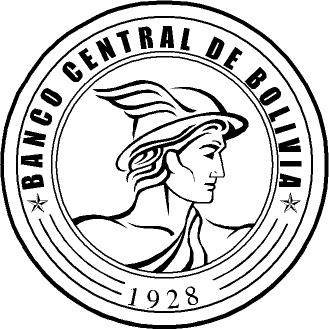 